TỤC TRUYỀN ĐĂNG LỤCQUYỂN 32MUÏC LUÏCÑôøi thöù möôøi baûy, sau ñôøi Thieàn sö Ñaïi giaùm- Ñeä töû noái doõi doøng phaùp Thieàn sö Ñaïi Tueä - Toâng Caûo, coù chín möôi boán vò:Thieàn sö Di Quang ôû Giaùo trungThieàn sö Ñaïo Nhan ôû Ñoâng laâmThieàn sö Ñaûnh Nhu ôû Taây thieànThieàn sö Tö Nhaïc ôû Ñoâng thieànThieàn sö Thuû Tònh ôû Taây thieànThieàn sö Ñaïo Khieâm ôû Khai thieänThieàn sö Ñöùc Quang ôû Duïc vöôngThieàn sö Toâng Dieãn ôû Hoa taïngThieàn sö Tònh Toaøn ôû Thieân ñoàngThieàn sö Phaùp Baûo ôû Ñaïi quyThieàn sö Ñaøm YÙ ôû Ngoïc tuyeànThieàn sö Ngoä Baûn ôû Tieán phöôùcThieàn sö Tuaân Phaùc ôû Duïc vöôngThieàn sö Toå Nguyeân ôû Naêng nhaânThieàn sö Lieãu Taùnh ôû Linh nhamThieàn sö Thieän Tröïc ôû Töông sônThieàn sö Töï Hoä ôû Vaïn thoïThieàn sö Caûnh Vöïng ôû Ñaïi quyThieàn sö Lieãu Dieãn ôû Linh aånThieàn sö Trí Vieãn ôû Quang hieáuThieàn sö Uaån Vaân ôû Tuyeát phongThieàn sö Ñaïo Naêng ôû Lieân vaânThieàn sö Ñaïo AÁn ôû Linh aånThieàn sö Toâng Nguyeân ôû Truùc nguyeânluïc)Thò giaû Caän LeãThieàn sö Ni Dieäu Ñaïo ôû Tònh cöThieàn sö Ni Dieäu Toång ôû Tö thoïCö só Thò Lang Tröông Cöûu ThaønhCö só Tham Chaùnh Lyù BínhCö só Baûo Hoïc Löu Ngaïn TuCö só Ñeà Hình Ngoâ Vó MinhCö só Moân Ty Hoaøng Ngaïn TieátPhu nhaân Keá Thò ôû Taàn quoácThieàn sö Lieãu Minh ôû Kinh sôn (ba möôi boán vò hieän coù ghiÑaïo giaû Toå LaânThieàn sö Chaâu ôû löôngThieàn sö Keá Minh ôû Hoa döôïcThieàn sö Dónh ôû Ñaïi vaânThieàn sö Töû Vaên ôû Chieâu giaùcThieàn sö Töï AÅn ôû Long vöôngThieàn sö Phaïm ôû Nhaïc loäcThieàn sö Nhaân ôû Nam hoaÑaïo nhaân Sieâu ToângThieàn sö Hueä Ngöôõng ôû Ñaïi quyThieàn sö Töôùng ôû Laïc khoåThieàn sö Toå Khaùnh ôû Kính sônThieàn sö Xung Maät ôû Y sônThieàn sö Nhö Baûn ôû Töôøng phuøThieàn sö Ñöùc ôû Töôïng ñieànThieàn sö Tín ôû Töôïng ñieànThieàn sö Tín ôû Long nhaThò giaû nhaïcThieàn sö Laâm ôû Quang hieáuThieàn sö Hieåu Oaùnh ôû Vaân ngoïaThieàn sö Phaùp Sinh ôû Cöûu ñaûnhHoaøng Vaên Xöôùng Bieân TuCö só Trònh NgangThieàn sö Höõu Taøi ôû Kính sônThieàn sö Giaùn ôû Ñaïi biThieàn sö tueä Nhieân ôû Tuyeát phongThieàn sö Giaùc AÁn ôû Hoa taïngluïc).Thieàn sö Lieãu Hieàn ôû Phöôùc nghieâmThieàn sö Xung ôû Khaùnh thaønhThieàn sö Suøng Haûi ôû Baùo aânThieàn sö Toå Ngaïn ôû Quang hieáuThieàn sö Dieäu Hy ôû Tieán phöôùcThieàn sö Naêng ôû Baùc sônThieàn sö Nhaân ôû Thaïch moânThieàn sö Toâng Thöôøng ôû Long töôøngThieàn sö AÂn ôû Töông sônThieàn sö Ñaúng Thuyeân ôû Töông sônThieàn sö Vieân ôû Quang hieáuThieàn sö Ñaøm Chaán ôû Maëc thuûyThieàn sö Nam ôû Tuù phongThieàn sö Taêng Ngaïc ôû Phaùp teáThieàn sö Haïnh ôû Baùo aânThieàn sö Khaùnh Laõo ôû Chu phongThieàn sö Phoå Nhaân ôû Tieán phöôùcHoøa thöôïng Daõ Am ôû Thuûy luïcThieàn sö Nhö Hoái ôû Ñaïi quyThieàn sö Ñaïo Thaønh ôû Ngoïc tuyeànThieàn sö Quaùn ôû Minh chieáuThieàn sö Nhö Chieâu ôû Höng vöôngThieàn sö Khaùnh ôû Tuøng khaùnhThuû toøa Phaùp HoaèngThieàn sö Vònh ôû Thaïch tuyeànThieàn sö Laäp ôû Quang hieáuThieàn sö Vi ôû Minh chieâuThieàn sö Quaûng Dung ôû Ñaïi minhThieàn sö Toå Minh ôû Chieâu giaùcThieàn sö Tuù ôû Chaùnh phaùpThieàn sö Vieân ôû Ngöôõng sônThuû toøa Chaùnh HoaùnThieàn sö Ni Chaân Nhö ôû Quan taây (saùu möôi vò khoâng ghi*****SÔNÑEÄ TÖÛ NOÁI DOÕI THIEÀN SÖ ÑAÏI TUEÄ - TOÂNG CAÛO ÔÛ KÍNHThieàn sö Di Quang ôû Giaùo trung.Thieàn sö Di Quang - Hoái Am ôû Giaùo trung taïi Tuyeàn chaâu, voánngöôøi doøng hoï Lyù ôû ñaát Maân. Thuôû beù thô, Sö ít noùi cöôøi, nghe tieáng ñoïc tuïng kinh thì toû veû möøng vui. Naêm möôøi laêm tuoåi, Sö ñeán nöông töïa Thieàn sö Vaên Tueä ôû U nham caàu xin xuaát gia, thoï giôùi Cuï tuùc, Sö coøn ham thích xem ñoïc caùc thöù kinh saùch. Moät ngaøy noï, Sö töï baûo: “Ñaõ xuaát gia xuoáng toùc maëc phaùp y hoaïi saéc, phaûi neân mong caàu trieät ngoä, ñaâu neân say söa vôùi tuïc ñieån ö?” Sö beøn ra laõnh baùi yeát Thieàn sö Vieân Ngoä ñang ôû taïi Vaân cö. Tieáp ñaán döï tham ôû Hoaøng Nghieät, Töôøng Cao - Am Ngoä, cô ngöõ ñeàu kheá hôïp, gaëp luùc taïi Hoaøi sôû giaëc cöôùp ñang daáy ñoäng, Sö beøn trôû veà baùi yeát Thieàn sö Phaät Taâm. Gaëp Thieàn sö Ñaïi Tueä - Toâng Caûo ñang nguï taïi Quaûng nhaân, Sö beøn ñeán nöông theo ñoù. Thieàn sö Ñaïi Tueä baûo: “OÂng ñaõ coù sôû ñaéc töø nôi Thieàn sö Phaät Taâm haõy neâu cöû moät vaøi ñieàu xem?” Sö beøn neâu cöû: “Thieàn sö Phaät Taâm leân giaûng ñöôøng, nieâm Coâng aùn Phoå hoùa roài baûo: “Vôùi Phaät Taâm töùc khoâng nhö vaäy. Luùc taát caû chaúng nghó gì thì theá naøo? Nhaèm ngay coät soáng maø ñaùnh, theo giaùo phaân thaân khaép moïi nôi”. Thieàn sö Ñaïi Tueä hoûi: “Vaäy yù oâng nhö theá naøo?” Sö ñaùp: “Toâi chaúng chòu kia, neân ôû ñaàu sau ñöa xuoáng moät cöôùc chuù”. Thieàn sö Ñaïi Tueä baûo: “Ñoù chính laø laáy beänh laøm phaùp”. Sö quaû quyeát khoâng tin ñaùng ñeå yù. Thieàn sö Ñaïi Tueä laïi baûo: “OÂng chæ suy löôøng gì xem?” Sö troïn cho laø khoâng nhö vaäy. Qua hôn möôøi ngaøy, nhaân nhôù Thieàn sö Tín ôû Haûi aán coù nieâm raèng: “Tieáng saám noå vang, möa lôùn gioït toaøn khoâng”. Môùi khoâng nghi treä, Sö lieàn ñeán trình baùo Thieàn sö Ñaïi Tueä. Thieàn sö Ñaïi Tueä laïi neâu cöû ngöõ thoaïi Ñaïo giaû ra maét Lang Da vaø Huyeàn Sa chöa trieät ngoä maø caät vaán. Sö ñaùp roài. Thieàn sö Ñaïi Tueä cöôøi baûo: “Tuy tieán ñöôïc moät böôùc, chæ laø chaúng nhaèm nôi choã ôû, nhö ngöôøi chaët caây, chaët moät dao xuoáng döôùi goác reã thì maïng caên seõ döùt maát. OÂng laïi leân treân caønh chaët nhö vaäy, laøm sao döùt ñöôïc maïng caên ö? Nay khaép caùc phöông coù laém ngöôøi meânh moâng noùi thieàn, thaát taát caû caùc nôi ñeàu nhö vaäy, ñaâu coù vieäc gì ích lôïi? Nhö chaùnh truyeàn cuûa Döông Kyø chæ ba boán ngöôøi maø thoâi”. Sö töùc giaän boû ñi. Ngaøy hoâm sau, Thieàn sö Ñaïi Tueä laïi hoûi: “OÂng coù nghi ngôø chaêng?” Sö ñaùp: “Khoâng theå nghi ngôø ñoù”. Thieàn sö Ñaïi Tueä baûo: “Chæ nhö ngöôøi xöa cuøng thaáy gaëp, luùc chöa môû mieäng ñaõ bieát hö thaät. Hoaëc nghe tieáng noùi beøn roõ bieát ñöôïc caïn saâu. Lyù aáy nhö theá naøo?” Sö mòt môø toaùt ñoå moà hoâi, chaúng bieát ñeán ñaâu. Thieàn sö Ñaïi Tueä beøn baûo Sö tham cöùu caâu coù caâu khoâng.Luùc Thieàn sö Ñaïi Tueä qua am Vaân moân, Sö ñi theo haàu. Moät ngaøy noï, Sö hoûi: “Toâi ñeán trong ñoù, troïn khoâng theå thaáu trieät, beänh aáy taïi ñaâu?” Thieàn sö Ñaïi Tueä ñaùp: “Beänh oâng ñaõ keát thaønh khoái u, caùc thaày thuoác trong ñôøi ñeàu boù tay. Sao vaäy? Ngöôøi khaùc cheát roài soáng laïi khoâng ñöôïc. Nay oâng ñang soáng troïn chöa töøng cheát, caàn muoán ñeán trong ñaát ruoäng ñaïi an laïc phaûi laø cheát ñi moät hoài môùi ñöôïc”. Sö nghi tình caøng saâu, sau ñoù vaøo thaát, Thieàn sö Ñaïi Tueä hoûi: “AÊn chaùo roài cuõng röûa cheùn baùt roài vaäy, ñi töùc thuoác, kî noùi ñem moät caâu laïi”. Sö noùi: “Phaù naùt”. Thieàn sö Ñaïi Tueä ra oai heùt moät tieáng vaø baûo: “OÂng laïi noùi Thieàn vaäy”. Sö lieàn ñaïi ngoä. Thieàn sö Ñaïi Tueä khua troáng baùo ñaïi chuùng raèng: “Loâng ruøa naém ñöôïc cöôøi khaùi khaùi, ñaùnh moät caùi muoân lôùp khoùa aûi môû, möøng vui bình sinh taïi ngaøy nay. Ai baûo ngaøn daëm löøa doái ta laïi?” Sö cuõng duøng keä tuïng trình raèng: “Moät eùp ngang cô giaän saám roáng, kinh daäy Tu-di giaáu Baéc ñaåu, soùng caû meânh moâng voã ngaäp trôøi, naém ñöôïc loã muõi, maát ngay mieäng”.ÔÛ laïi, laâu sau leân giaûng ñöôøng, Sö baûo: “Caâu coù caâu khoâng nhö daây leo nöông töïa caây, buoâng phoùng ngu si laøm gì, ñeán luùc caây ñoå ngaõ daây leo khoâ, caâu veà nôi naøo? Tình bieát caùc ngöôøi roát cuøng moø xeùt ñaàu loã muõi chaúng nhaèm. Vì gì nhö vaäy? Chæ vì phaân raønh cuøng cöïc vuït khieán choã ñöôïc chaäm”. Coù luùc leân giaûng ñöôøng, Sö baûo: “Moäng huyeãn nhö hoa ñoám giöõa hö khoâng sao nhoïc naém baét. Ñöôïc maát phaûi quaáy ñoàng moät luùc buoâng ngaøy”. Sö neùm caây phaát traàn moät caùi, tieáp baûo: “Ngaøy nay sôn Taêng ñaõ laø buoâng xuoáng roài vaäy. Caùc ngöôøi laïi laøm sao soáng?” Sö laïi baûo: “Thò giaû naém laáy phaát traàn”. Coù vò Taêng hoûi: “Vaên Thuø vì gì ra, gaùi trai ñònh khoâng ñöôïc?” Sö ñaùp: “Ngaøy nay sôn Taêng raát khoán khoå”. Laïi hoûi: “Voõng minh vì gì ra lieàn ñöôïc?” Sö ñaùp: “Khieán ngöôøi nghe nhaàm”. Laïi hoûi: “Nghó gì thì ñaùnh môû hoa nhaïc ngaøn nuùi ñeïp? Buoâng ra Hoaøng haø moät nguoàn trong?” Sö ñaùp: “Maëc tình boùi löôøng”.Thieàn sö Ñaïo Nhan ôû Ñoâng laâm.Thieàn sö Ñaïo Nhan - Vaïn Am ôû Ñoâng laâm taïi Giang chaâu, voán ngöôøi doøng hoï Tieân ôû Ñoàng xuyeân. Sö ñeán döï tham nôi Thieàn sö Vieân Ngoä qua thôøi gian laâu hôi coù chuùt tænh phaùt, kòp ñeán luùc Thieàn sö Vieân Ngoä trôû veà ñaát Thuïc daën doø Sö ñeán nöông töïa Thieàn sö Ñaïi Tueä - Toâng Caûo luùc aáy ñang ôû Dieäu hyû maø vieát thö ñeán Ñaïi Tueä raèng: “Nhan xuyeân theâu veõ ñaõ xong, chæ khuyeát thieáu ñieåm nhaõn. Ngaøy sau noái doõi tieáp theo ñoù raát ñaùng löôøng vaäy”. Ñeán luùc Thieàn sö Ñaïi Tueä chuyeån dôøi ñeán ôû Vaân moân laø Döông töï, Sö ñeàu luoân theo beân caïnh, sôùm toái chaát vaán ñieàu nghi môùi ñaïi ngoä. ÔÛ, laâu sau leân giaûng ñöôøng Sö baûo: “Moät chieáclaù rôi trôøi xuoáng thu, moät maûy traàn noåi daäy ñaïi ñòa gom thaâu. Toå chim thoåi traûi loâng, beøn coù ngöôøi ngoä ñi. Ngaøy nay caùc hoïc giaû vì gì khoâng bieát chính mình?” Ngöng giaây laùt, Sö baûo: “Chôù laàm quaùi ngaïi ngöôøi toát laønh”. Laïi coù luùc leân giaûng ñöôøng, Sö baûo: “Muoán bieát taâm chö Phaät, chæ höôùng ñeán trong taâm haïnh cuûa chuùng sinh maø bieát laáy. Muoán bieát taùnh thöôøng truù khoâng ñieâu taøn, chæ höôùng ñeán nôi muoân vaät bieán ñoåi maø hieåu laáy. Laïi coù bieát ñöôïc khoâng? Muoán ñöôïc chaúng chieâu vôøi nghieäp voâ giaùn, chôù neân phæ baùng chaùnh phaùp luaân cuûa Ñöùc Nhö Lai”. Laïi coù luùc leân giaûng ñöôøng, Sö baûo: “Noùi caùc ngöôøi bieát, Löông Toaïi ñeàu bieát. Nôi Löông Toaïi bieát, caùc ngöôøi khoâng theå bieát. Laøm sao soáng laø nôi Löông Toaïi bieát?” Sö môùi baûo: “Coø traéng noùi laø chim haïc”. Laïi coù luùc leân giaûng ñöôøng, Sö baûo: “Giöõa muøa ñoâng giaù reùt, ba coõi khoâng an, ngöôøi giaøu khoaùi laïc, keû ngheøo ñoùi laïnh. Khoâng bieát huyeàn chæ laàm nhaän ñònh baøn. Taïi sao? Ngöu Ñaàu ñaët ñuoâi phía treân, Baéc ñaåu xoay maët höôùng Nam nhìn. Laïi coù luùc leân giaûng ñöôøng, Sö baûo: “Moät gioït gioït nöôùc, moät gioït gioït baêng, trôøi laïnh ngöôøi laïnh, gioù ñoäng phöôùng ñoäng, chieác quaït Vaân Moân nhaûy voït leân taàng trôøi ba möôi ba ñaép nhaèm loã muõi trôøi Ñeá-thích, caù cheùp bieån Ñoâng ñaùnh moät gaäy, möa ñoå tôï boàn nghieâng. Chaúng qua trong möôøi hai thôøi khaéc caùc ngöôøi thoï duïng taàm thöôøng”. Laïi coù luùc leân giaûng ñöôøng, Sö baûo: “Cöûa nhaø Vieân Thoâng, taùm chöõ ñaùnh môû, neáu laø töø cöûa vaøo ñöôïc chaúng kham cuøng ñaøm noùi. Phaûi laø vaøo ñöôïc cöûa voâ moân môùi coù theå ngoài leân nhaø saâu. Do ñoù noùi caùc Ñöùc Nhö Lai ôû thôøi quaù khöù töø cöûa naøy maø ñaõ thaønh töïu, chö vò Boà-taùt trong hieän taïi nay ñaây moãi töï vaøo vieân minh. Caùc ngöôøi tham hoïc trong thôøi vò lai ñeàu seõ y cöù phaùp nhö vaày. Caùc Thaùnh töø xöa tröôùc may coù phong moân roäng lôùn nhö vaäy. Chaúng theå tieáp noái laøm ngôøi saùng, cam töï bæ  laäu vaát boû, khoeùt vaùch ñaøo töôøng, kheùo chaúng laø Tröôïng phu. Daùm hoûi cuøng ñaïi chuùng: “Cöûa voâ moân laøm sao soáng?” Ngöng giaây laùt, Sö baûo: “Chaúng chæ Quaùn Theá AÂm, ta cuõng töø trong ñoù chöùng ñaéc”. Laïi coù luùc leân giaûng ñöôøng, Sö baûo: “Tieát Nguyeân Tieâu (raèm thaùng gieâng) ñaõ qua, hoùa chuû ra cöûa. Luïc quaân Tyø-kheo moãi töï theo töøng loaïi. Trong chuùng ñaây khoâng coøn caønh laù, thuaàn chæ chaân thaät. Caùc Taêng thöôïng maïn lui ñi nhö vaäy cuõng laø toát, kyø laân chaúng laøm ñieàm laønh, phuïng hoaøng khoâng laø vinh haïnh, thoùc toát hai kyø, luùa ñôm chín boâng, taát caû ñeàu chaúng tieâu ñöôïc, chæ nguyeän caàu trong cung voâ söï, döôùi röøng an thieàn, traâu thuûy coå no naèm taø döông, gaõ vaùc gaäy baàn an laïc laâu daøi, chaùo ñuû côm ñuû, cuùi ngöôõng tuøy thôøi. Ñuõa loàng chaúng loaïn quaáy thìa, chuoät giaø khoâng aên noài haáp baùnh, keá soáng nhaø chuøa ñaïm baïc lôùn tình, chaúng kính trôøi coângñöùc, khoâng hieàm con gaùi maët ñen. Chuû nhaân coù trí caû hai ñeàu chaúng thoï nhaän”. Ngöng giaây laùt, Sö baûo: “Quaân töû meán thích cuûa caûi, laáy ñoù laøm ñaïo”. Laïi coù luùc leân giaûng ñöôøng, Sö baûo: “Naêm tröôùc sau haøn thöïc, naêm nay tröôùc haøn thöïc, moãi ngaøy ñeàu laø ngaøy toát, chaúng phaûi chaùnh trung thieân”. Laïi coù luùc leân giaûng ñöôøng, Sö baûo: “Nhaø khaùch laâu löu luyeán, queâ nhaø ñeâm soi beân, reøm treo möa thaùng ba, nöôùc ngaäp hai hoà sen, vaïc ró ñoát cheùn ñeøn, cuûi sinh ñaày khoùi beáp. Ñaõ queân nieäm Nam baéc, vaøo troâng heát Bình xuyeân”. Laïi coù luùc leân giaûng ñöôøng, Sö baûo: “Röøng chieân ñaøn khoâng caây taïp, raäm raïp saâu kính sö töû ôû. Do ñoù röøng raäm chieân ñaøn, caây chieân ñaøn vaây quanh, röøng gaäm gai goác, caùc thöù gai goác bao quanh. Thaønh töïu muoân öùc coõi nöôùc, caùc haøng só noâng coâng thöông nhö Da-xoa nhö la-saùt hieän haønh ma nghieäp. Dong thong thay lieàn vì cuoái naêm”. Coù vò Taêng hoûi: “Caâu thoaïi Höông nghieâm leo leân caây, yù chæ nhö theá naøo?” Sö ñaùp: “Moø phoûng chaúng thaønh, hoïa veõ chaúng ñeán”. Laïi hoûi: “Lyù Laêng tuy kheùo tay, vì sau laáp Phan haø?” Sö baûo: “Töø nôi naøo ñi laïi?” laïi hoûi: “Theá naøo laø Phaät?” Sö ñaùp: “OÂng laø nguyeân cuõ”. Vò Taêng aáy ñeán gaàn phía tröôùc thöa: “Kính vaâng!” Sö baûo: “AÙo khoâng troân, quaàn khoâng mieäng”. Laïi hoûi: “Theá naøo laø Phaät?” Sö ñaùp: “Hoøa thöôïng Chí Coâng”. Laïi hoûi: “Ngöôøi hoïc hoûi Phaät, côù sao laïi ñaùp laø Hoøa thöôïng Chí Coâng?” Sö ñaùp: “Chí Coâng chaúng phaûi hoûi Hoøa thöôïng”. Laïi hoûi: “Theá naøo laø Phaùp?” Sö ñaùp: “AÁu phuï maëc luïa quyeân vaøng, chaùu ngoaïi coõi döa muoái”. Laïi hoûi: “Theá naøo laø chöông cuù?” Sö ñaùp: “Tuyeät dieäu haûo töø”. Laïi hoûi: “Theá naøo laø Taêng”. Sö ñaùp: “Caâu caù treân thuyeàn Taï Tam Lang”. Laïi hoûi: “Sao khoâng noùi thaúng?” Sö ñaùp: “Hoøa thöôïng Huyeàn Sa”. Laïi hoûi: “Vôùi Tam baûo ñaõ ñöôïc Sö chæ daïy, coøn höôùng thöôïng Toâng thöøa vieäc aáy nhö theá naøo?” Sö ñaùp: “Vöông Kieàu höùa tieân ñaéc tieân”. Vò Taêng aáy cöôøi lôùn ha ha. Sö môùi nghieán raêng.Thieàn sö Ñaûnh Nhu ôû Taây thieàn.Thieàn sö Ñaûnh Nhu - Laïi Am ôû Taây thieàn taïi Phöôùc chaâu, voán ngöôøi doøng hoï Laâm ôû Baûn quaän. Töø thuôû nhoû, Sö ñaõ ñoã ñaït Tieán só raát coù tieáng taêm. Naêm möôøi laêm tuoåi, nhaân ñoïc xem “kinh Di Giaùo”, boãng nhieân Sö töï baûo: “Côù sao laøm Nho quan, sai nhaàm vaäy?” Muoán giaû töø gia ñình theá tuïc, thaân maãu Sö laáy laøm khoù ñoù, vaø töï thaân gaàn nghinh ñöa ñeán mong caàu thaày môùi giaû tuyeät, baûo laø: “Yeâu ñaøo hoàng haïnh moät thôøi phaân giao gioù xuaân, truùc bieác hoa vaøng töø ñaây ñi troïn laøm baïn ñaïo”. Cuoái cuøng Sö ñeán nöông töïa Thieàn sö Laïc ôû Baûo thoï caàu xin xuaát gia laøm Tyø-kheo. Chæ moät chieác gaäy Sö raûo böôùc Hoà töông, döï tham khaép caùc baäc danh tuùc, nhöng giaùo phaùp daïy truyeàn khoâng muøi vò khaùc. Söbeøn trôû veà laïi queâ nhaø, döïng am ôû treân tuyeät ñaûnh Khöông phong, suoát ba naêm khoâng böôùc chaân xuoáng nuùi. Thieàn sö Taøi - Phaät Taâm laïi ra laøm thuû chuùng ôû Ñaïi thöøa, thöôøng nghe nhaân duyeân ngöôøi hoïc töùc Taâm töùc Phaät. Baáy giôø Thieàn sö Ñaïi Tueä - Toâng Caûo ôû am Dieäu hyû vöøa ñi ñeán Döông töï. Coù Di Quang laø baïn cuûa Sö gôûi cho Sö laù thö raèng: “Am chuû (Ñaïi Tueä) thuû giaû bieät caùc phöông. Coù theå ñeán ñaây chuùt ít thaønh thaät, nhö theá naøo?” Sö khoâng traû lôøi. Thieàn sö Di Quang laïi duøng keá môøi Sö ñeán thoï trai, Sö beøn chòu ñeán, gaëp luùc Thieàn sö Ñaïi Tueä - Toâng Caûo vì caùc ñoà chuùng vaøo thaát, Sö cuõng tuøy hyû theo ñoù. Thieàn sö Ñaïi Tueä neâu cöû: “Coù vò Taêng hoûi Maõ Toå: “Theá naøo laø Phaät?” Maõ toå ñaùp: “Töùc taâm laø Phaät”. Laøm sao soáng?” Sö môû lôøi. Thieàn sö Ñaïi Tueä lieàn maéng: “Kieán giaûi oâng nhö vaäy maø daùm voïng laøm thaày moïi ngöôøi ö?” Vaø lieàn khua troáng chæ daïy chung caû chuùng, bôùi moùc ñieåm maø bình sinh Sö traân troïng doác söùc, baøi baùc cho ñoù laø kieán giaûi taø vaïy. Sö leä traøo ñaày goø maù chaúng daùm ngöûa maët troâng nhìn, thaàm töï nghó laø: “Sôû ñaéc cuûa ta ñaõ bò baøi baùc. Yeáu chæ töø Taây vöùc laïi ñaây chaúng truyeàn, haù chæ vaäy ö?” Sö beøn quy taâm xeáp laøm ñeä töû. Moät ngaøy noï, Thieàn sö Ñaïi Tueä hoûi: “Trong khoâng phoùng ra, ngoaøi khoâng phoùng vaøo, chaùnh ngay luùc nghó gì thì theá naøo?” Sö ñònh môû mieäng ñaùp. Thieàn sö Ñaïi Tueä naém caùi löôïc tre nhaém ngay coät soáng ñaùnh lieàn ba caùi. Khi aáy Sö boãng ñaïi ngoä, beøn gaéng tieáng thöa: “Hoøa thöôïng ñaõ nhieàu roài vaäy”. Thieàn sö Ñaïi Tueä laïi ñaùnh theâm moät caùi. Sö beøn leã baùi. Thieàn sö Ñaïi Tueä cöôøi, baûo: “Ngaøy nay môùi bieát Ta khoâng khinh doái ngöôi vaäy”. Vaø beøn duøng keä tuïng aán chöùng cho Sö raèng: “Cöûa ñaûnh ñaët maét AÙ-ma-heâ, khuyûu tay lieäu treo phuø Ñoaït maïng, muø troøng maét, ngaäm ngay phuø, vaùch Ñoâng Trieäu Chaâu treo hoà loâ”. Töø ñoù tieáng taêm Sö vang ñoäng khaép choán tuøng laâm.ÔÛ laâu sau, leân giaûng ñöôøng, Sö baûo: “YÙ trong caâu, caâu trong yù, Tu-di cao voùt cöï xuyeân, caâu caét yù, yù caét caâu, lieät só phaùt ra cuoàng thæ, maëc giöõ raêng nhö kieám, döïng mieäng tôï boàn huyeát, chaúng thoûa töø beùn nhoïn roãng tröôùng yù hay. Do ñoù Tònh Danh ngaäm mieäng sôùm can thieäp phoàn töø, maø kieät ñoùng cöûa, ñaù tung vaûi dô baån nhaø mình. Ngoaøi ra, Laõo giaø Ngoûa Quan, Ñaïi sö Nham Ñaàu höôùng leân treân ñaûnh Khöông phong naém gioù quaåy soùng muùa thaàn bieán, döôùi caúng chaân kheùo cho ba möôi gaäy. Haõy noùi loãi quaù ôû nôi naøo?” Ngöng giaây laùt, Sö baûo: “Coù quan chaúng phaûi Haøn Quang laøm, chôù naém coå aùo Ñaúng Nhaøn”. Ñeán tieát, leân giaûng ñöôøng, Sö baûo: “Töø ngaøy hai möôi laêm trôû veà tröôùc, caùc aâm tieâu phuïc cöûa nhaø roàng ñaát, töø ngaøy hai möôi laêm trôû veà sau, moät Döông laïi, caây saét nôû hoa, chaùnh ngay ngaøy hai möôi laêm, khaùch say trong tuaàn   cöôõilöøa cöôõi ngöïa, tröôùc ñöôøng thoâng, sau ñöôøng thoâng voäi cuøng möøng vieäc vui, ngöôøi nhaøn ngoaøi vaät khaên chaên truøm ñaàu ngoài quanh loø löûa, gioù vuø vuø möa the theù, laïnh röôøi röôïi, ai quaûn Tröông tieân sinh, Lyù Ñaïo só, Hoà Ñaït-ma aáy vaäy”. Laïi coù luùc leân giaûng ñöôøng, Sö baûo: “Laïi oâng, löôøi trong löôøi, raát löôøi, löôøi noùi thieàn, cuõng chaúng töï troïng chaùnh mình, cuõng khoâng kính troïng tieân hieàn, laïi ai quaûn ñaát aáy, laïi ai quaûn trôøi aáy, ngoaøi vaät töï nhieân khoâng moät vaät, maët nhaät leân ba caùn saøo laïi coøn nguû”. Laïi coù luùc leân giaûng ñöôøng, Sö neâu cöû: “Coù vò Taêng hoûi Trieäu Chaâu: “Theá naøo laø lôøi ngöôøi xöa?” Trieäu Chaâu ñaùp: “Laéng nghe, laéng nghe”. Xong, Sö baûo: “Laéng nghe töùc chaúng khoâng, raát kî goïi chuoâng laøm vum”. Laïi coù luùc ôû trong thaát, Sö hoûi vò Taêng: “Muoân phaùp keát quy veà moät, moät keát quy veà nôi naøo?” Vò Taêng aáy ñaùp: “Trong nöôùc Taân La”. Sö baûo: “Ta ôû taïi Thaønh chaâu laøm moät chieác aùo sam naëng baûy caân”. Vò Taêng aáy noùi: “Ngaøy nay thaân gaàn thaáy Trieäu Chaâu”. Sö baûo: “Thaáy tröôùc ñaàu hay thaáy sau ñaàu”. Vò Taêng aáy laøm theá boå cheâ traùn. Sö hoûi: “Thöôïng toïa ngöôøi xöù naøo?” Vò Taêng aáy ñaùp: “Giang taây”. Sö laïi hoûi: “Nhaân gì ñeán trong aùo naïp raùch naùt aáy?” Vò Taêng aáy ñònh môû mieäng baøn ñaùp. Sö beøn ñaùnh.Thieàn sö Tö Nhaïc ôû Ñoâng thieàn.Thieàn sö Tö Nhaïc - Moâng Am ôû Ñoâng thieàn taïi Phöôùc chaâu, voán ngöôøi xöù Giang chaâu. Coù luùc leân giaûng ñöôøng, Sö baûo: “Ngaøi, deâ, kieán con noùi heát thaûy phaùp, vaùch töôøng ngoùi gaïch hieän voâ bieân thaân. Nôi thaáy ñaõ tinh minh, trong nghe haún thaáu thoaùt. Do ñoù, Hoøa thöôïng Tuyeát Phong phaøm thaáy coù vò Taêng naøo laïi, neùm ra ba caùi caàu goã, nhö muùa ñuøa taïp kòch töông tôï, Huyeàn Sa beøn laøm theá cheû bia, heøn maït löøa doái noùi töông lai, Phoå Hieàn ngaøy nay phæ baùng ngöôøi xöa, ngaøn Ñöùc Phaät xuaát hieän nôi ñôøi vaãn khoâng thoâng saùm hoái. Trong aáy coù ngöôøi phæ baùng Phoå Hieàn ñònh vaøo ñòa nguïc keùo löôõi. Haõy noùi keû phæ baùng vaø khoâng phæ baùng laø ai? Taâm khoâng phuï ngöôøi, maët chaúng toû veû hoå theïn”. Laïi coù luùc leân giaûng ñöôøng, Sö baûo: “Luùc Toå sö Ñaït-ma ñeán, phöông naøy ñeàu bieát phaïm ngöõ, kòp ñeán sau khi ñi, Taây vöùc thaûy ñeàu bieát Ñöôøng ngoân neáu baøn luaän veà chæ thaúng taâm ngöôøi, Thaùnh taùnh thaønh Phaät, raát tôï nhö linh döông treo söøng, choù saên tìm veát, moät yù traùi ngöôïc, muoân lôøi khoâng duøng. Coù theå noùi laø luùc ñeán thì kia cöôøi ta, khoâng bieát sau khi ñi thì ta laïi cöôøi kia. Ñöôøng ngoân Phaïm ngöõ (lôøi Trung Hoa, tieáng Taây vöùc) thaân gaàn phaân giao. Töø xöa, trai Taêng sôï uoáng traø ñeâm”. Laïi coù luùc leân giaûng ñöôøng, Sö baûo: “Thaùng chaïp, naêm môùi saép ñeán, Hoaøng haø ñoáng laïnh ñaõ hôïp, nôi saâu coù caù vui möøng soáng lao nhao nhaûy chaúng thoaùt, laïichaúng theå cuøng khí aám cho laø aåm thaáp, cuøng thaám öôùc cho laø nöôùc boït, Taøm quyù Boà-taùt Ma-ha-taùt. Gioù xuaân bao giôø laïi ñaùnh tan ñoáng laïnh Hoaøng haø ñaây, khieán caù hoùa laøm roàng, thaúng thaáu soùng Hoa ñaøo. Hieåu töùc beøn hieåu, tröôùc maët ngöôøi ngu chôù noùi moäng”. Laïi coù luùc leân giaûng ñöôøng, coù vò Taêng hoûi: “Theá naøo laø luùc sôùm mai duøng thaân nhieàu nhö soá caùt soâng Haèng v.v... ra boá thí?” Sö ñaùp: “Theo maàm traûi ñaát, nhaân noùi ngöôøi bieát”. Laïi hoûi: “Theá naøo laø luùc giöõa ngaøy laïi ñem thaân nhieàu nhö soá caùt soâng Haèng v.v... ra boá thí?” Sö ñaùp: “Daùn nhaèm ñaép nhaèm”. Laïi hoûi: “Theá naøo laø ñeán luùc chieàu toái cuõng ñem thaân nhieàu nhö soá caùt soâng Haèng v.v... ra boá thí?” Sö ñaùp: “Phaàn sau vaên daøi giao laïi ngaøy khaùc”. Sö laïi baûo: “Moät chuyeån ngöõ nhö trôøi che khaép, tôï ñaát ñôõ cuøng, moät chuyeån ngöõ ñaàu löôõi khoâng ra khoûi mieäng, moät chuyeån ngöõ taïm möøng khoâng giao thieäp. Caàn hieåu chaêng? Theá Toân hoå theïn maët ñoû chaúng nhö noùi thaúng, Ñaïi nhaïc Tieåu nhaïc leân toøa, mieäng tôï ñaù taûng. Ngaøy nay vì vò Taêng hoûi caâu thoaïi aáy giaûng kinh, baát chôït cuøng chuù cöôùc moät thôøi noùi phaù”. Xong, Sö beøn xuoáng khoûi toøa. Laïi coù luùc leân giaûng ñöôøng, Sö baûo: “Caâm ngay mieäng ta, ngay phaûi noùi coát yeáu, bít ngay tai ta, raát kî sai quaù. Hoâm sau coù ngöôøi töø Thieân thai ñeán, töùc noùi Ñaïi Thaùnh ôû Tö chaâu ñang ngoài ñaàu ngaõ tö ñöôøng taïi Hoàng chaâu baùn haøng hoùa, laø gì? Caét goùt giaøy ñoû, reøm nhoïn chieác khaên”.Thieàn sö Thuû T nh ôû Taây thieàn.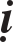 Thieàn sö Thuû Tònh - Thö Am ôû Taây thieàn taïi Phöôùc chaâu, voán ngöôøi ôû Baûn chaâu. Coù luùc leân giaûng ñöôøng, Sö baûo: “Ñaøm Huyeàn noùi Dieäu vung phaân vaõi nöôùc daõi, ñaùnh gaäy quaùt heùt ñem muoái caàm ngaên khaùt, laäp chuû laäp khaùch, hoa ñaùnh toâng thöøa, giaû söû taát caû chaúng nghó gì, laïi laø ngoài trong hang quyû. Ñeán trong ñoù, sôn Taêng ñaõ laø ñaùnh troáng luøi. Haõy noùi caùc ngöôøi taàm thöôøng taâm töùc giaän mieäng taám töùc neân laøm gì soáng? Chôù ñem nhaøn hoïc giaûi, choân maát taâm Toå sö”. Laïi coù luùc leân giaûng ñöôøng, Sö baûo: “Neáu chæ ñôn leû toû roõ chính mình, khoâng ngoä tröôùc maét. Ngöôøi aáy coù maét maø khoâng chaân. Neáu cuõng chæ toû ngoä tröôùc maét, maø khoâng saùng toû chính mình, ngöôøi aáy coù chaân maø khoâng maét. Ngay nhö ñöôïc maét vaø chaân cuøng ñuû, nhö xe coù ñuû hai baùnh, chim coù hai caùnh, chaùnh kheùo khaùm qua roài ñaùnh”. Laïi coù luùc leân giaûng ñöôøng, Sö baûo: “Chín tuaàn muøa haï noùng böùc höøng höïc, caây coû con ngöôøi ñeàu toaùt ñoå moà hoâi khoâng thoâi, ñeâm veà chæ moät traän möa beøn maùt, chôù baûo sôn Taêng khoâng noùi”. Sö naém caây phaát traàn ñaùnh xuoáng thieàn saøn moät caùi roài xuoáng khoûi toøa. Laïi coù luùc leân giaûng ñöôøng, Sö baûo: “Neáu muoán chaân chaùnh ñeà cöông, ngay phaûi ñaïi ñòa hoang troáng. Muoán laïi xungtuyeát nhaän, chöa khoûi baøy muõi nhoïn. Ngay luùc nghó gì, Thích-ca Laõo Töû ra ñaàu khoâng ñöôïc, töùc chaúng hoûi, caùc ngöôøi chæ nhö aån taøng thaân trong chuoàng ngöïa, laïi laøm sao soáng noùi hieåu?” Laïi coù luùc leân giaûng ñöôøng, Sö baûo: “Ñaïo laø thöôøng, Ñaïo taâm laø taâm thöôøng. Caùc ngöôøi nghe sôn Taêng nghó gì noùi, beøn noùi ta hieåu vaäy? Lôùn heát ba möôi ngaøy, nhoû heát hai möôi chín ngaøy, treân ñaàu laø trôøi, döôùi chaân laø ñaát, trong tai nghe tieáng, trong muõi thôø ra hôi. Boãng nhieân, neáu nöôùc boán bieån lôùn taïi treân ñaàu caùc ngöôøi. Raén ñoäc xuyeân qua troøng maét caùc ngöôøi, eånh öông vaøo trong loã muõi caùc ngöôøi, laïi laøm gì soáng?” Laïi coù luùc leân giaûng ñöôøng, Sö baûo: “Vaên Thuø, Phoå Hieàn ñaøm Lyù Sö, Ñöùc Sôn, Laâm Teá haønh ñaùnh heùt. Ñoâng thieàn moät tænh giaùc trôøi saùng, rieâng meán gioù theo nôi maùt toûa phaùt. OÂi!” Laïi coù luùc leân giaûng ñöôøng, Sö baûo: “Keû kheùo ñaàu chaúng ñoaùi hoaøi ñaàu mình, keû gioûi chieán, haún giöõ gìn coâng lao. Coâng lao keû ñoù ñaõ ñöôïc ngoài höôûng ñeán luùc thaùi bình. Thaùi bình ñaõ ñaït cuøng cöïc, goái cao khoâng buoàn lo. Baûi roài naém kieám daøi ba thöôùc, thoâi nghæ muùa moät tröông cung, cöôõi ngöïa veà phía Nam Hoa sôn, thaû traâu ñeán ñoàng troáng röøng ñaøo, gioù theo thôøi möa theo tieát, ngö phuï ca haùt maø tieàu phu nhaûy muùa. Tuy laø nhö vaäy, vua cuûa Nghieâu Thuaán coøn taïi hoùa ôû, sao tôï ñaát trôøi gom thaâu chaúng ñöôïc. Ngöu Thuaàn khoâng bieát teân, nhaø hoãn loaïn chaúng quaûn höng vong, rieâng meán maây hoøa chieám ôû Ñoäng ñình”. Laïi coù luùc leân giaûng ñöôøng, Sö baûo: “Bít ngay mieäng thöôøng luoân noùi, caét ngay löôõi khoâng thoâi nghæ, khoâng luùc thoâi nghæ raát kyø ñaëc, raát kyø tuyeät maït vuïn trong maét. Ñaõ laø kyø tuyeät, vì gì lieàn thaønh maït vuïn trong maét? Xong, xong, xong, luùc khoâng theå xong. Huyeàn, huyeàn, huyeàn, xöû cuõng phaûi traùch”. Laïi coù luùc leân giaûng ñöôøng, Sö baûo: “Treân ñaûnh coát Phaät toå, coù ñaùnh môû ñöôøng lôùn leân trôøi, chöa thaáu aûi sinh töû, laøm sao daùm tieán böôùc? Khoâng tieán böôùc, Ñaïi thieân chaúng ngaên giöõ, moät caâu tuyeät giaûi baøy, Na-tra choáng truï saét, ngaøy khai ñöôøng giaûng phaùp, nieâm höông xong ñeán toøa ngoài, Hoøa thöôïng Nam Ñöôøng baïch chuøy raèng: “Caùc baäc Long töôïng trong Phaùp dieân ñaùng quaùn Ñeä nhaát nghóa ñeá”. Theo ñoù Sö lieàn heùt moät tieáng, tieáp baûo: “Ñaây laø nghóa thöù maáy? Töø laâu döï tham nôi caùc baäc tieân ñöùc ñaõ bieän raønh laïi ñaàu moái, caùc haøng haäu hoïc neáu coù nghi, chôù phoøng ngaïi xin cöù hoûi”. Coù vò Taêng hoûi: “A-nan hoûi Ca- dieáp” Ñöùc Theá Toân truyeàn phaùp y kim lan, ngoaøi ra coøn truyeàn vaät gì khoâng?” Ca-dieáp goïi: “A-nan!” A-nan lieàn öùng tieáp ñaùp: “Kính vaâng!” Chöa roõ bieát yù chæ aáy nhö theá naøo?” Sö ñaùp: “Raát kî ñaû ñoäng nhaèm”. Laïi hoûi: “Chæ nhö Ca-dieáp noùi ngöôïc töùc saùt can tröôùc cöûa nhaèm, laïi laøm gì soáng?” Sö ñaùp: “Traâu ñaù naèm giaêng ngang treân ñöôøng cuõ”. Laïihoûi: “Chæ nhö Hoøa thöôïng ôû nôi aùnh saùng Phaät nhaät laïi coù caùi tin töùc khoâng?” Sö ñaùp: “Khoâng coù tin töùc”. Laïi hoûi: “Vì sao Ñònh Quang kim ñòa xa vaãy tay, Trí giaû Giang Laêng môø gaät ñaàu?” Sö ñaùp: “Chôù ñem caây baùch nôi saân saùnh cuøng nuùi cao beân ñöôøng”. Vò Taêng aáy leã baùi. Sö baûo: “Ñònh Quang kim ñòa xa vaãy tay, Trí giaû Giang Laêng môø gaät ñaàu, ñaõ  laø maây traéng ngaøn muoân daëm, naøo kham ôû ñaây chöa bieát döøng. Giaû söû ôû ñaây tieän ñöøng ñi, moät tröôøng laãn loän khoâng thieáu. Laïi coù ngöôøi kieåm ñieåm ra ñöôïc chaêng? Neáu khoâng thì ngaøy nay sôn Taêng maát lôïi”. Laïi hoûi: “ Phaät Phaät trao tay, Toå Toå töông truyeàn, chöa roõ bieát laø truyeàn caùi gì?” Sö baûo: “Nhanh laïy ba laïy”. Laïi hoûi: “Chaúng baøy taác muõi nhoïn, xin Sö cuøng troâng nhìn?” Sö baûo: “Gaëp maïnh döõ töùc meàm yeáu”. Laïi hoûi: “Sao ñöôïc choân vuøi binh lính ñaùnh daáu?” Sö ñaùp: “Chæ vì taác muõi nhoïn Xaø-leâ chaúng baøy”. Laïi hoûi: “Chöa roõ bieát höôùng thöôïng laïi coøn coù vieäc gì khoâng?” Sö ñaùp: “Coù”. Laïi hoûi: “Theá naøo laø vieäc höôùng thöôïng?” Sö ñaùp: “Töôùng baïi traän chaúng cheùm”. Laïi hoûi: “Tröôùc Phaät ñöôøng xöa, ngöôøi naøo ñeán tröôùc?” Sö ñaùp: “OÂng giaø khoâng maét trong thoân”. Laïi hoûi: “Chöa roõ bieát thuù höôùng nhö theá naøo?” Sö ñaùp: “Lang laät vaùc ngang”.Thieàn sö Ñaïo Khieâm ôû Khai thieän.Thieàn sö Ñaïo Khieâm ôû Khai thieän taïi phuû Kieán ninh, voán  ngöôøi ôû Baûn quaän. Môùi ñaàu ñeán kinh ñoâ, Sö nöông töïa Thieàn sö Vieân Ngoä maø khoâng tænh phaùt, sau laïi theo Thieàn sö Ñaïi Tueä - Toâng Caûo ñang    ôû taïi tuyeàn nam. Luùc Thieàn sö Ñaïi Tueä ñeán nhaän laõnh Kính sôn, Sö cuõng theo haàu, sau ñoù khoâng laâu, baûo Sö mang thö ñeán Cö só Töû Nham Tröông Coâng ôû Tröôøng sa. Sö töï cho raèng: “Ta tham thieàn hai möôi naêm, khoâng nôi vaøo ñaàu, laïi laøm vieäc naøy, haún laø hoang phí”. Neân trong yù khoâng muoán ñi. Coù ngöôøi ñaïo baïn laø Sa-moân Toâng Nguyeân quôû traùch raèng: “Khoâng theå tham thieàn taïi giöõa ñöôøng ö? Toâi seõ cuøng oâng ñoàng ñi”. Sö chaúng ñaëng ñöøng maø ñi, giöõa ñöôøng buoàn khoùc, Sö noùi vôùi Toâng Nguyeân raèng: “Moät ñôøi toâi theo nghieäp tham thieàn khoâng nôi ñaéc löïc, nay laïi boân ba giöõa ñöôøng, laøm ñöôïc töông öng ñi?” Toâng Nguyeân baûo: “OÂng chæ ñem caùc phöông tham ñöôïc taän cuøng, ngoä ñöôïc taän cuøng. Thieàn sö Vieân Ngoä vaø Ñaïi Tueä vì oâng noùi ñöôïc taän cuøng, ñeàu chaúng caàn giaûi hieåu, vieäc giöõa ñöôøng coù theå suy ñeán taän cuøng, Ta seõ thay theá oâng taän cuøng. Chæ coù naêm söï kieän thay theá oâng oâng ñöôïc, oâng phaûi töï lo lieäu aáy”. Sö hoûi: “Naêm söï kieän aáy laø nhöõng vieäc gì, xin muoán ñöôïc nghe coát yeáu?” Toâng Nguyeân ñaùp: “Maëc aùo, aên côm, ñaïi tieän, tieåu tieän, keùo caùi thaây cheát ñi treân ñöôøng”. Ngay lôøi noùi aáy boãng nhieân sö laõnhhoäi yeáu chæ, baát chôït tay muùa chaân nhaûy. Toâng Nguyeân tieáp baûo: “Ñeán ñaây oâng môùi coù theå töï ñöa thö neân tieán böôùc tôùi, coøn toâi veà tröôùc vaäy”. Toâng Nguyeân lieàn trôû veà laïi Kính Sôn, nöûa naêm sau, Sö môùi trôû veà tôùi, Thieàn sö Ñaïi Tueä vöøa troâng thaáy lieàn möøng baûo: “Kieán Chaâu Töû oâng aáy trôû laïi giaû bieät vaäy!” ÔÛ, laâu sau leân giaûng ñöôøng Sö baûo: “Taâm ñaïi tieân truùc ñoä, Ñoâng taây kín truyeàn trao. Theá naøo laø taâm kín truyeàn trao?” Ngöng giaây laùt, Sö baûo: “Thaùng taùm trôøi thu nôi naøo noùng?” Laïi coù luùc leân giaûng ñöôøng, Sö baûo: “Vaùch ñöùng ngaøn nhaän, chö Phaät ba ñôøi buoâng chaân khoâng cöûa. Phaûi thì phaûi, gieát laém chaúng gaàn tình ngöôøi, buoâng moät ñöôøng chæ, möôøi phöông caùc coõi nöôùc toûa phoùng aùnh saùng ñoäng ñòa. Phaûi thì phaûi, côù sao hoøa buøn hôïp nöôùc? Phaûi bieát thoâng moät ñöôøng chæ ñaët ñeå vaùch ñöùng ngaøn nhaän, vaùch ñöùng ngaøn nhaän ñaët ñeå nôi thoâng moät ñöôøng chæ, ngang naém ngaõ duøng, chaùnh tieáp, beân caïnh nhaác. Ñieän chôùp saám tuoâng, söôøn ñoå ngaõ, ñaù vôõ vuïn. Phaûi thì phaûi, coøn rôi laïc Hoùa moân, ñeán trong ñoù vaùch ñöùng ngaøn nhaän cuõng khoâng giao thieäp, thoâng moät ñöôøng chæ cuõng khoâng giao thieäp, khoâng gaàn ngöôøi tình, hoøa buøn hôïp nöôùc, taát caû khoâng giao thieäp, chæ khoâng giao thieäp aáy thì cuõng khoâng giao thieäp. Phaûi thì phaûi, laïi khoâng ñaïo lyù Phaät phaùp, neáu cuõng ra ñöôïc boán ñaàu ñöôøng aáy, goàm laáy ñaát trôøi rieâng böôùc. Vaû laïi, moät caâu rieâng böôùc laøm sao soáng? Noùi. Chôù quaùi ngaïi töø tröôùc laém yù khí, nhaø kia töøng ñaïp treân ñaàu cöûa”. Laïi coù luùc leân giaûng ñöôøng, Sö baûo: “Naêm tröôùc coù caùi ngaøy 15 thaùng 06, naêm nay cuõng coù caùi ngaøy 15 thaùng 06. Naêm tröôùc ngaøy 15 thaùng 06 thieáu töùc naêm nay ngaøy 15 thaùng 06. Naêm nay ngaøy 15 thaùng 06 ñuû töùc ngaøy 15 thaùng 06 naêm tröôùc. Nhieàu nôi chaúng duøng bôùt, ít nôi chaúng duøng theâm. Ñaõ khoâng duøng theâm laïi khoâng duøng bôùt thì noùi nhieàu duøng nhieàu, noùi ít duøng ít”. Sö môùi heùt moät tieáng, tieáp baûo: “laø nhieàu hay laø ít?” Ngöng giaây laùt, Sö baûo: “Tin töùc trong ñoù coù ñöôïc maáy ngöôøi bieát?” Laïi coù luùc leân giaûng ñöôøng, Sö baûo: “Ba caân gai Ñoäng Sôn ñem ñi, caùn caân khoâng sao leân ñònh quaù. Moãi moät caân vöøa coù möôøi saùu laïng, hai traêm tieàn naëng laïi chaúng thieáu moät ly, chaùnh cuøng moät loaïi trong ñieän Trieäu Chaâu, chæ khoâng hôïp bò Ñaïi ngu cöûa môû duøi caân, töùc daïy ngöôøi giaûi hieåu khoâng ñöôïc. Ñeán nay neáu caàn giaûi hieåu ñöôïc, chæ hoûi laáy chuoàng phaân khoâ cuûa Vaân Moân”. Laïi coù luùc leân giaûng ñöôøng, Sö baûo: “Caâu coù caâu khoâng nhö daây leo nöông töïa caây, khua ñoå loàng ñeøn, ñaùnh phaù loä truï, ñieän Phaät baän roän, Taêng ñöôøng xoay nhìn laïi, kyõ caøng nhìn laïi laø laém nhaø ñuû. OÂi! Chæ kham ñaùnh chuoät giaø”. Laïi coù luùc leân giaûng ñöôøng, Sö baûo: “Caùc ngöôøi töø trong Taêng ñöôøng nghó gì leân laïi, ít thôøi gian töø ñaàu phaùp ñöôøng nghó gì xuoáng ñi. Ñeàu chaúng töøng saâmsai moät böôùc nhaân gì töùc chaúng hieåu?” Ngöng giaây laùt, Sö baûo: “Chæ vì phaân minh cuøng cöïc, beøn khieán sôû ñaéc chaäm”.Thieàn sö Ñöùc Quang ôû Duïc vöông.Thieàn sö Ñöùc Quang - Phaät Chieáu ôû Duïc vöông taïi phuû Khaùnh nguyeân, voán ngöôøi doøng hoï Baønh ôû Laâm giang quaân. Ñeán tuoåi coù chí taäp hoïc, Sö nöông töïa theo Thieàn sö Caùt ôû chuøa Quang hoùa taïi Ñoâng sôn thuoäc Baûn quaän caàu xin xuoáng toùc xuaát gia. Moät ngaøy noï vaøo thaát, Thieàn sö Caùt hoûi: “Chaúng phaûi taâm chaúng phaûi Phaät chaúng phaûi vaät laø gì?” Sö mòt môø, beøn nghi ngôø troïn ñeâm khoâng nguû. Ngaøy hoâm sau ñeán nôi phöông tröôïng, Sö thænh hoûi: “Hoâm qua ñöôïc Hoøa thöôïng nhuû loøng hoûi: “Ñaõ chaúng phaûi taâm laïi chaúng phaûi Phaät, laïi cuõng chaúng phaûi vaät, roát cuøng laø gì?” Mong Hoøa thöôïng töø bi chæ daïy”. Thieàn sö Caùt toû veû  ra oai heùt moät tieáng, baûo: “Sa-di naøy laïi caàn ta cho ngöôi xuoáng moät cöôùc chuù ö?” Beøn caàm caây gaäy ñaùnh ngay coät soáng sö vaø ñuoåi ra. Khi aáy, Sö coù chuùt tænh ngoä. Sau ñoù, Sö ñeán baùi yeát Thieàn sö Quaû ôû Nguyeät am, Thieàn sö Hoa ôû ÖÙng am, Thieàn sö Chaân ôû Baùch Tröôïng, nhöng troïn chaúng töï chaáp thuaän. Vöøa luùc Thieàn sö Ñaïi Tueä ñeán laõnh nhaän Duïc Vöông. Caùc baäc anh taøi khaép boán bieån ñeàu ñua nhau nhoùm tuï, Sö cuõng tuøy theo ñoù. Moät ngaøy noï trong thaát, Thieàn sö Ñaïi Tueä hoûi: “Neáu goïi caùi löôïc tre thì xuùc phaïm, chaúng goïi caùi löôïc tre thì traùi ngöôïc, khoâng ñöôïc môû lôøi, khoâng ñöôïc im laëng”. Sö ñònh traû lôøi. Thieàn sö Ñaïi Tueä beøn ñaùnh, boãng nhieân Sö ñaïi ngoä, moïi sôû ñaéc töø tröôùc ñeàu nhö ngoùi vôõ baên tan.Ñeán luùc ra hoaèng hoùa, môùi ñaàu Sö ôû Quang Hieáu taïi Ñaøi chaâu. Coù vò Taêng hoûi: “Meânh moâng trong traàn laøm sao bieän raønh chuû”. Treân ñaûnh caân phong tim thaùp nhoïn”. Coù luùc leân giaûng ñöôøng, Sö baûo: “Laâm Teá ba laàn phaûi chòu aên gaäy ñau ñôùn, Ñaïi Ngu môû lôøi beøn bieát loái trôû veà, Höng Hoùa ôû ngay ñaàu gaäy cuûa Ñaïi Giaùc toû roõ ñöôïc yù chæ cuûa Hoaøng Nghieät. Neáu laøm caây gaäy maø hieåu thì vaøo ñòa nguïc nhanh nhö teân baén, neáu chaúng laøm caây gaäy maø hieåu thì vaøo ñòa nguïc cuõng nhanh nhö teân baén. Trong chuùng thöông löôïng noùi heát, töøng maûnh loøng son, aân lôùn khoù ñaùp, taát caû laø thöùc tình boùi thöôøng, chöa ra khoûi aám giôùi. Haõy nhö Laâm Teá toû ngoä ñi, laø ñöôïc söùc cuûa Hoaøng Nghieät laø ñöôïc söùc cuûa Ñaïi ngu. Neáu cuõng thaáy ñöôïc, thì höùa cho treân cöûa ñaùnh oâng coù maét chaùnh, sau khuyûu tay coù phuø linh. Coøn neáu chöa nhö vaäy, Hoàng Phöôùc laïi vì caùc oâng thoâng baùo caùi tin töùc. Ñaïi tröôïng phu khí vuõ xung ngöu ñaáu, moät ñaïp cöûa lôùn hai caùnh môû”. Laïi coù luùc leân giaûng ñöôøng, Sö baûo: “Baûy tay taùm chaân, ba ñaàu hai maët, tai nghe khoâng ñöôïc, maét nhìn khoâng thaáy, khoå vuithuaän nghòch ñaùnh thaønh moät maûnh, haõy noùi laø gì? Ñi ñöôøng gaëp raén cheát chôù ñaùnh gieát, gioû con khoâng ñaùy ñöïng ñaày ñem veà”. Laïi coù luùc leân giaûng ñöôøng, Sö baûo: “Nghe tieáng ngoä ñaïo rôi hai laïc ba, thaáy saéc minh taâm sai baûy nhaàm taùm. Moät loái cô soáng coøn taïi nöûa ñöôøng. Haõy noùi ñeán voøng Kim cang nuoát boâng coû gai thoùc laø ngöôøi gì? Maëc aùo choaøng nghieâng ñöùng ngoaøi ngaøn nuùi, daãn nöôùc lan traøn tröôùc Nguõ hoà”.Ngaøy Sö ôû taïi Linh aån, Hieáu Toâng Hoaøng ñeá (Trieäu Thaän 1163- 1190) thôøi Nam Toáng töøng ban chieáu thænh môøi Sö ñeán hoûi ñaïo, löu giöõ ôû laïi taïi Noäi quaùn ñöôøng, cô duyeân ñoái taáu, coù ghi roõ ôû Baûn luïc. Veà sau, Sö thò tòch, döïng thaùp an taùng toaøn thaân taïi am phía Ñoâng Maäu phong.Thieàn sö Toâng Dieãn ôû Hoa taïng.Thieàn sö Toâng Dieãn - Ñoän Am ôû Hoa taïng taïi Thöôøng chaâu, voán ngöôøi doøng hoï Trònh ôû Phöôùc chaâu. Coù luùc leân giaûng ñöôøng, Sö naém caây gaäy vaø baûo: “Bieát ñöôïc caùi aáy thì vieäc tham hoïc trong moät ñôøi hoaøn taát. Ngöôøi xöa nghó gì noùi”. Coøn Hoa taïng thì khoâng nhö vaäy. Bieát ñöôïc caùi aáy laïi phaûi mua giaøy coû ñi chaân. Vì sao? Ñeán heát ñaát Giang ngoâ, bôø söôøn hieåm trôû vöôït nhieàu nuùi”. Nhaân ñaàu thaùng chaïp, leân giaûng ñöôøng Sö baûo: “Nhaát cöûu vaø Nhò cöûu gaëp nhau chaúng ra tay. Theá gian vaø xuaát theá gian khoâng thöøa cuõng khoâng thieáu”. Sö beøn ñöa naém tay ra vaø baûo: “Hoa taïng khoâng theå ieác taùnh maïng, vì caùc ngöôøi maø ra tay vaäy. Ba ñaám thaúng maët, moät tay laên maù, naïp Taêng lanh lôïi töï bieát veát ñau. Vaû laïi, moät caâu chuyeån thaân laïi laøm sao soáng? Noùi. Tuaàn Ñöôøng uoáng traø ñi”. Laïi coù luùc leân giaûng ñöôøng, neâu cöû: Hoøa thöôïng Nam Tuyeàn noùi: “Töø möôøi taùm tuoåi trôû leân, ta beøn bieát laøm keá soáng”. Hoøa thöôïng Trieäu Chaâu noùi: “Töø möôøi taùm trôû leân ta beøn bieát phaù naùt vöôøn nhaø”. Xong, Sö baûo: “Nam Tuyeàn vaø Trieäu Chaâu cuõng laø saùu ñöôøng vaùc baûng chæ thaáy moät beân. Hoa taïng cuõng khoâng keá soáng ñaùng laøm, cuõng khoâng vöôøn nhaø ñaùng phaù, gaëp ngöôøi baát chôït ñöa ra naém tay giaø. Caàn muoán aáy ngay ñoù beøn ñeán. Haõy noùi sau khi ñeán thì theá naøo? Ba möôi saùu ngoïn nuùi nhìn chaúng ñuû, töùc laïi ñaát baèng ngaõ cöôõi löøa”.Thieàn sö T nh Toaøn ôû Thieân ñoàng.Thieàn sö Tònh Toaøn - Voâ Duïng ôû Thieân ñoàng taïi phuû Khaùnh nguyeân, voán ngöôøi doøng hoï OÂng ôû Vieät chaâu. Coù luùc leân giaûng ñöôøng, Sö baûo: “Hoïc Phaät ngöng lôøi chaân chaúng laäp, tham thieàn phaàn traùi vôùi ñaïo, queân cô queân caûnh choùng xoay ñaàu, khoâng ñaát khoâng duøi chuyeån böôùc veà. Phaät chaúng phaûi taâm cuõng chaúng phaûi troâng nhìn theå, nhaän laáy heát tuyeät nôi nöông töïa, muoân xöa ñaàm bieác traêng giöõa trôøi, vaøi ba phen moø laën môùi neân bieát”. Laïi coù luùc leân giaûng ñöôøng, ngöng giaâylaùt. Söï goïi ñaïi chuùng vaø baûo: “Laïi coù bieát chaêng?” Sö laïi baûo: “Baïi khuyeát khoâng ít”. Laïi coù luùc leân giaûng ñöôøng, Sö neâu cöû: “Tröôøng Sa chæ daïy ñaïi chuùng: “Ngöôøi ngoài nôi ñaàu saøo traêm thöôùc, tuy vaøo ñöôïc nhöng chöa phaûi laø chaân. Ñaàu saøo traêm thöôùc phaûi tieán theâm böôùc, möôøi phöông theá giôùi hieän toaøn thaân. Vôùi Baûo Ninh thì khoâng nhö vaäy. Caàn thaáy gì ôû Tröôøng Sa laïi luøi moät böôùc. Roát cuøng thì theá naøo? Keùo coát röûa ruoät laïi chænh ñoán, thoâng thaân laø maét laïi phaûi tham”. Sö ñeán Linh aån, ñaïi chuùng thænh môøi leân giaûng ñöôøng, Sö baûo: “Chaùnh phaùi Linh sôn, baäc Ñaït giaû coøn meâ laàm, saùng laïi toái laïi ai seõ bieän raønh ñích xaùc? Caû hai ñeàu gom caû hai ñeàu buoâng. Ngöôøi naøo bieän roõ ñaàu moái? Ngay nhö ngaøn Thaùnh xuaát hieän laïi nôi ñôøi, cuõng chæ coù phaàn cöùng löôõi. Côù sao ngöôøi veà nöôùc lôùn môùi laø quyù? Nöôùc ñeán Tieâu töông môùi laø trong?” Sö laïi baûo: “Vöøa roài, Hoøa thöôïng Tuøng Nguyeân neâu cöû caâu thoaïi caùi löôïc tre, khieán Thieân Ñoàng nhaän chòu baïi khuyeát. Caùc ngöôøi caàn bieát chaêng? Neân nghe laáy moät baøi tuïng: Löôïc tre sôn ñen keùo daäy, saám noå chaúng kòp bòt tai, Ñöùc Sôn, Laâm teá mòt môø, khoâng roõ laøm sao caém moû”. Thieàn sö Ñaïi Tueä töøng neâu cöû Linh vaân toû ngoä hoa ñaøo maø hoûi Sö. Sö ñaùp: “Linh vaân moät khi ñaõ thaáy hai veát loâng maøy giaêng ngang, daãn ñöôïc nguû oâng tìm keá soáng toát laønh, soùng traéng luùc noåi neùm moät caàn caâu. Maëc baûo cho caù, ba ba ñua nhau tranh laáy. Sö laïi töï taùn thaùn raèng: “Thìa kheâu chaúng daäy gaõ trong thoân, vaên möïc trong ngöïc khoâng moät chaám, töøng naém hö khoâng ñaày ra coát, tieáng xaáu ñaåy ñöôïc khaép soâng hoà”. Veà sau, Sö thò tòch, döïng thaùp an taùng taïi Baûn sôn.Thieàn sö Phaùp Baûo ôû Ñaïi quy.Thieàn sö Phaùp Baûo ôû Ñaïi quy, voán ngöôøi ôû Phöôùc chaâu. Coù luùc leân giaûng ñöôøng, Sö baûo: “Goïi laøm löôïc tre thì xuùc phaïm, khoâng goïi laøm löôïc tre thì traùi ngöôïc. Phaûi laø sö töû caén ngöôøi. Chôù neâu cöû Haøn Loâ ñuoåi quyû. A ha ha, hieåu hay chaúng hieåu. Döôùi caân Kyø-xaø-quaät saét coân loân, naém ñöôïc ñaõy vaûi minh chaâu haùm”. Laïi coù luùc leân giaûng ñöôøng, Sö baûo: “Ngaøn thöù lôøi muoân thöù duï, chæ caàn daïy oâng sôùm veà ñi, ñeâm laïi moät maûnh maây ñen moïc, chôù baûo nhaàm ngay ñöôøng tröôùc nuùi. OÂi!”Thieàn sö Ñaøm YÙ ôû Ngoïc tuyeàn.Thieàn sö Ñaøm YÙ ôû Ngoïc tuyeàn taïi Phöôùc chaâu, voán ngöôøi doøng hoï Laâm ôû Baûn quaän. Qua thôøi gian laâu nöông töïa nôi Thieàn sö Vieân Ngoä, Sö töï cho laø chaúng nghi ngôø, khoaûng ñaàu nieân hieäu Thieäu Höng (1131) thôøi Nam Toáng, ra ôû Höng hoùa, Töôøng vaân, phaùp tòch raát höng thaïnh ñaïi chuùng ñoâng nhieàu. Baáy giôø Thieàn sö Ñaïi Tueä vaøo ñaát Maân, bieát choã thaáy cuûa Sö chöa chaéc thaät, môùi gôûi thö goïi Sö ñeán, Sö vaãn chaäm raõichaàn chöø, nhaân luùc tieåu tham, Thieàn sö Ñaïi Tueä thoáng thieát chæ trích Sö, nieâm baûng boá caùo cuøng boán chuùng. Baát ñaéc dó, Sö ñaønh phaûi phaù haï maø ñeán baùi yeát, Thieàn sö Ñaïi Tueä hoûi vaën sôû chöùng cuûa Sö, roài beøn baûo: “OÂng nghó gì ñeán kieán giaûi aáy maø daùm noái doõi doøng phaùp cuûa Laõo nhaân Vieân Ngoä ö?” Sö lui ôû trong vieän thaân gaàn ñoù. Moät ngaøy noï vaøo thaát, Thieàn sö Ñaïi Tueä baûo: “Ta caàn caùi chaúng hieåu thieàn ñeán taän cuøng laøm Quoác sö”. Sö ñaùp: “Toâi laøm Quoác sö ñöôïc vaäy”. Thieàn sö Ñaïi Tueä quaùt maéng xua ñuoåi ra. Cö Voâ Haø noùi cuøng Sö raèng: “Nôi ngoä cuûa Höông Nghieâm chaúng ôû beân vieân soûi ñaùnh tre. Choã saéc cuûa caâu chi chaúng ôû treân ñaàu ngoùn tay”. Sö môùi choùng toû roõ.Sau ra ôû Ngoïc tuyeàn, Sö vì Thieàn sö Ñaïi Tueä nieâm höông tieáp noái Tænh Tueä ôû Tieåu kheâ, Thieàn sö Ñaïi Tueä leân phaùp toøa neân cöû: “Moät ngaøy noï, Vaân Moân naém caây gaäy chæ daïy ñaïi chuùng: “Phaøm phu thaät goïi ñoù laø coù, haøng Nhò thöøa phaân chieác goïi ñoù laø khoâng, haøng Duyeân giaùc goïi ñoù laø Huyeãn coù, haøng Boà-taùt cho laø Ñöông theå töùc khoâng. Vôùi naïp Taêng thaáy caây gaäy chæ goïi laø caây gaäy. Ñi chæ ñi, ngoài chæ ngoài, taát caû chaúng ñöôïc ñoäng nhaèm”. Roài, Thieàn sö Ñaïi Tueä baûo: “Ta chaúng phaûi laø Laõo nhaân Vaân Moân ñem hö khoâng vaïch moå ñeán khoán cuøng”. Chôït naém caây gaäy, tieáp baûo: “Caây gaäy chaúng thuoäc coù, chaúng thuoäc khoâng, chaúng thuoäc huyeãn, chaúng thuoäc töùc khoâng”. Roài goõ caây gaäy moät caùi, tieáp baûo: “Caùc haøng phaøm phu, Nhò thöøa, Duyeân giaùc, Boà-taùt ñeàu höôùng ñeán trong ñoù, moãi moãi tuøy theo caên taùnh thaûy ñeàu ñöôïc thoï duïng. Chæ coù naïp Taêng vôùi phaàn treân laøm haïi laøm oaùn, caàn ñi khoâng ñöôïc ñi, caàn ngoài khoâng ñöôïc ngoài, tieán tôùi moät böôùc thì bò caây gaäy laøm meâ ngay ñaàu ñöôøng, thuït luøi moät böôùc thì bò caây gaäy xoû xuyeân ngay loã muõi. Töùc nay chôù coù chaúng cam ñeán taän cuøng chaêng? Thöû ra cuøng caây gaäy troâng xem? Neáu khoâng thì naêm sau seõ coù reã môùi vaäy, naõo loaïn gioù xuaân roát cuøng chöa ngöng nghó. Chaùnh luùc nghó gì hôïp laøm gì soáng?” Roài xuoáng khoûi toøa, phieàn Ngoïc Tuyeàn vì chuùng naém ra. Sö leân toøa, thuaät baøy caûm taï xong, beøn neâu cöû caâu thoaïi tröôùc raèng: “Vöøa roài Hoøa thöôïng Ñöôøng Ñaàu nghó gì baøi phaùn, raát tôï caù meät nhoïc döøng nghæ treân rong reâu, chim beänh hoaïn ñaäu treân caønh lau. Neáu laø Ngoïc Tuyeàn thì khoâng nhö vaäy”. Sö naém caây gaäy, tieáp baûo: “Caây gaäy hay coù, hay khoâng, hay chuyeån, hay töùc khoâng. Vôùi caùc haøng phaøm phu, Nhò thöøa, Duyeân giaùc, Boà-taùt “Sö goõ caây gaäy moät caùi, tieáp baûo: “Höôùng ñeán trong ñoù traêm thöù taïp toaùi, chæ coù phaàn treân cuûa naïp Taêng, nhö roàng ñöôïc nöôùc, tôï hoå caäy nuùi, caàn ñi thì ñi, caàn ngoài thì ngoài, tieán moät böôùc thì ñaát trôøi chaán ñoäng, luøi moät böôùc thì coû raïp gioù ñi. Haõy noùi moät caâu khoâng tieán khoâng luøi laømsao soáng? Noùi”. Ngöng giaây laùt, Sö baûo: “Nhaõn roãi thì naém quyeån kinh töïa ñöùng caây tuøng, cöôøi hoûi khaùch töø nôi naøo laïi”.Thieàn sö Ngoä Baûn ôû Tieán phöôùc.Thieàn sö Ngoä Baûn ôû Tieán phöôùc taïi nhieâu chaâu, voán ngöôøi xöù Giang chaâu. Töø Vaân moân - Giang taây, Sö döï tham theo haàu Thieàn sö Ñaïi Tueä - Toâng Caûo ñeán Tieåu coác - Tuyeàn nam, baáy giôø caùc haøng tuaán kieät anh taøi nhoùm taäp thoï hoïc ñöôïc aán khaû ñoâng nhieàu, Sö rieâng töï cho laø Thieàn sö Ñaïi Tueä boû rôi mình, neân trong yù muoán ra ñi. Thieàn sö Ñaïi Tueä bieát taâm nieäm ñoù neân noùi cuøng Sö raèng: “OÂng chæ neân chuyeân yù tham cöùu, neáu coù sôû ñaéc, khoâng ñôïi môû mieäng, toâi ñaây ñaõ bieát vaäy”. Theá roài, coù ngöôøi nghe Sö vaøo thaát, neân baûo cuøng sö raèng: “Voán laøm Thò giaû tham thieàn ñaõ nhieàu naêm, ngaøy laïi qua ngaøy chæ noùi ñöôïc caùi khoâng hieåu”. Sö beøn maéng ñoù raèng: “Quyû con naøy, luùc ngöôi chöa sinh, Ta ñaõ ba phen ruùt nanh trong mieáu Hoaéc sôn roài, kheùo daïy ngöôi bieát”. Töø ñoù, chí khí Sö caøng beùn nhoïn, duøng caâu thoaïi con choù khoâng Phaät taùnh vaø chöõ “khoâng” maø nhaác xoác. Moät ñeâm noï, saép ñieåm troáng canh ba, ñang töïa nôi coät truï chaùnh ñieän nguû gaät, boãng nhieân chöõ “khoâng” löu xuaát nôi moâi meùp, baát chôït Sö choùng toû ngoä. Ba ngaøy sau, Thieàn sö Ñaïi Tueä töø Thaønh ñoâ trôû veà, Sö thaúng ñeán phöông tröôïng, vöøa böôùc chaân vaøo ngaïch cöûa chöa kòp môû mieäng, Thieàn sö Ñaïi Tueä lieàn baûo: “Baûn raâu choøm hoài aáy môùi laø thaáu trieät ñaàu vaäy”.ÔÛ laâu sau, leân giaûng ñöôøng, Sö baûo: “Ngöôøi cao baùi Thích-ca chaúng baùi Di-laëc, ñaùng cho ba möôi gaäy. Taïi sao? Vì keû aáy chæ bieát böôùc böôùc leân cao, chaúng bieát töø khoâng trung buoâng xuoáng, keû nhaø Ñoâng keùo caøy nhaø Taây keùo böøa cuõng ñaùng cho ba möôi gaäy. Taïi sao? Vì keû aáy chæ bieát töø khoâng trung buoâng xuoáng chaúng bieát nöôùc böôùc leân cao. Sôn Taêng nghó gì? Noùi. Laïi coù quaù khoâng? Trong chuùng chôù coù ngöôøi kieåm ñieåm ra chaêng? Neáu kieåm ñieåm ra ñöôïc, thì taïi bôø phía Nam Tu-di cuøng ñi tay chung ñi. Neáu kieåm ñieåm khoâng ra, thì chim chaù coâ giaø trong ñaõy vaûi tuy soáng cuõng nhö cheát”. Laïi coù luùc leân giaûng ñöôøng, Sö baûo: “Ñöùc Thích-ca ñoùng thaát ôû Ma-kieät-ñaø, Cö só Duy-ma ngaäm mieäng ôû Ty-da- ly. Toân giaû Tu Boà-ñeà ñeà xöôùng voâ thuyeát maø hieån baøy ñaïo, trôøi Thích phaïm tuyeät thaáy nghe maø möa hoa. Ñaïi chuùng, moät ñoäi aáy töùc khoâng keû than thôû, khoâng ñaàu moái ñem ruoäng vöôøn ñaát rieâng cuûa cha oâng keát laøm kheá öôùc, moãi moãi y cöù boán goùc ñeán phaàn ranh giôùi vuoâng troøn daøi ngaén ñoàng moät luùc hoa ñaùnh xong, cuõng ñaët ñeå khieán con chaùu ñôøi sau hôn ngaøn naêm treân khoâng maûnh ngoùi che ñaàu, döôùi khoâng choã ñaát caém duøi. Baáy giôø neáu Baéc sôn thaáy ñöôïc thì ñaàu ngaõ tö ñöôøng ñaøo moät caùi hoá saâukhoâng ñaùy ñoàng moät luùc choân laáp ngay, khoûi bò voäi cuøng ñoän ñaët. Côù sao nhö vaäy? Haù khoâng thaáy noùi nhaø giaøu sinh coân hieáu, nöôùc maïnh coù möu thaàn”. Laïi coù luùc leân giaûng ñöôøng, Sö baûo: “Caøn-thaùc-baø vöông töøng taáu nhaïc, nuùi soâng ñaïi ñòa ñeàu nhaûy muùa, sao nhö laõo Vaân Moân queø chaân, giaûi ñaïo ngaøy hai möôi laêm thaùng chaïp. Ngaøy nay Baéc sôn coù ñieàu vin ñieàu, khoâng ñieàu vin theo leä, cuõng caàn öùng vôùi thôøi tieát”. Chôït nhieân Sö naém caây gaäy ñeø ngang treân ñaàu goái, laøm theá nhö ñang ñaùnh ñaøn caàm vaø baûo: “Laïi coù ngöôøi naøo nghe ñaøn tieáng thöôøng chaêng?” Ngöng giaây laùt, Sö laïi baûo: “Ngay nhö tieän laøm phuïng hoaøng hoùt, roát cuøng coù ai bieát chæ phaùp?” Xong, Sö goõ xuoáng moät caùi vaø xuoáng khoûi toøa.Thieàn sö Tuaân Phaùc ôû Duïc vöông.Thieàn sö Tuaân Phaùc - Ñaïi Vieân ôû Duïc vöông taïi phuû Khaùnh nguyeân, voán ngöôøi xöù Phöôùc chaâu. Töø thuôû nhoû, Sö cuøng Thieàn sö Ñaøm YÙ ôû Ngoïc tuyeàn ñoàng ñeán tham hoûi Ñaïo nôi Thieàn sö Vieân Ngoä qua vaøi naêm. Sau ñoù trôû veà queâ höông giuùp cho Thieàn sö Ñaøm YÙ ñeán ôû Töôøng Vaân taïi Boà ñieàn. Naêm Giaùp daàn (1134) thuoäc nieân hieäu Thieäu Höng thôøi Nam Toáng (1131-1163), Thieàn sö Ñaïi Tueä - Toâng Caûo ñeánôû Döông töï, Sö sang tham hoûi. Laàn löôït vaøo thaát, Thieàn sö Ñaïi Tueä hoûi: “Caâu thoaïi Tam Thaùnh vaø Höng Hoùa ra vaø khoâng ra, vì ngöôøi vaø khoâng vì ngöôøi. OÂng noùi hai laõo taøi gioûi aáy laïi coù nôi xuaát thaân khoâng?” Sö ñaám moät ñaám treân ñaàu goái Thieàn sö Ñaïi Tueä. Thieàn sö Ñaïi Tueä baûo: “Chæ moät ñaém cuûa oâng vì Tam Thaùnh ra hôi hay vì Höng Hoùa ra hôi? Noùi nhanh, noùi nhanh”. Sö ñònh baøn noùi. Thieàn sö Ñaïi Tueä beøn ñaùnh vaø baûo: “Thöù nhaát laø oâng khoâng ñöôïc voïng roõ moät gaäy aáy”. Laàn sau trong thaát, nhaân Thieàn sö Ñaïi Tueä hoûi moät vò Taêng khaùc raèng: “Ñöùc Sôn thaáy vò Taêng naøo vaøo cöûa beøn ñaùnh, Laâm Teá thaáy vò Taêng naøo vaøo cöûa beøn heùt, Tuyeát Phong thaáy vò Taêng naøo vaøo cöûa beøn noùi laø gì? Muïc Chaâu thaáy vò Taêng naøo vaøo cöûa lieàn baûo hieän thaønh Coâng aùn, tha cho ngöôøi ba möôi gaäy. OÂng thöû noùi boán Laõo taøi gioûi aáy coù nôi vì ngöôøi hay khoâng?” Vò Taêng aáy ñaùp: “Coù”. Thieàn sö Ñaïi Tueä baûo: “Traùp taâu”. Vò Taêng aáy ñònh baøn noùi. Thieàn sö Ñaïi Tueä beøn heùt, nghe theá, Sö beøn laõnh hoäi vi chæ. Thieàn sö Ñaïi Tueä vui veû höùa khaû cho.Thieàn sö Toå Nguyeân ôû Naêng nhaân.Thieàn sö Toå Nguyeân - Khoâ Moäc ôû Naêng nhaân - Nhaïn sôn taïi OÂn chaâu, voán ngöôøi doøng hoï Laâm ôû Thaát maân. Môùi ñaàu, Sö ñeán baùi yeát Thieàn sö Tuyeát Phong, tieáp theo ñeán nöông töïa Thieàn sö Taøi - Phaät Taâm vaø ñeàu ñaõ kheá cô, kòp ñeán luùc Sö ñeán nöông töïa Thieàn sö Ñaïi Tueä - Toâng Caûo ñang ôû taïi am Vaân moân. Nhaân ban ñeâm tænh toïa, troâng thaáy vòTaêng khôi ñeøn, Sö môùi suoát chöùng, beøn coù laøm keä tuïng raèng: “Khôi daäy ñeøn laïi laø löûa, nhieàu kieáp voâ minh chieáu phaù, veà nhaø khua thaáy Thaùnh Taêng, haàu nhö ngay maët ñaïp qua. Chaúng ñaïp qua laø gì, möôøi laêm naêm tröôùc kyø ñaëc, y nhö tröôùc chæ laø caùi aáy”. Thieàn sö Ñaïi Tueä cuõng duøng keä tuïng ñeå taëng Sö raèng: “Ñaàu vöïc muoân nhaän buoâng thaû thaân. Daäy laïi nhö cuõ töùc kinh hoaøng. Ñoùi aên khaùc uoáng ñeàu voâ söï, naøo luaän ngöôøi xöa chaúng ngöôøi xöa”.Ñeán muøa xuaân naêm AÁt tî thuoäc nieân hieäu Thieân Höng (1131- 1163) thôøi Nam Toáng (1) , Sö ra ôû Naâng nhaân. Coù luùc leân giaûng ñöôøng, Sö baûo: “Noùi coù Phaät chaúng ñöôïc ôû, ñaïp nhaèm duøi caân cöùng tôï saét. Nôi khoâng coù Phaät gaáp chaïy qua, döôùi chaân coû daây ba thöôùc, ngoaøi ba ngaøn daëm gaëp ngöôøi khoâng ñöôïc nhaàm cöû. Baéc ñaåu theo ñænh Tu Di, nghó gì thì chaúng ñi vaäy. Ñaàu gaäy kheâu nhaät nguyeät, haùi hoa döông, haùi hoa döông, troøng trong maét ngöôøi mang giaøy deät”. Xong, Sö goõ caây gaäy  caùi vaø xuoáng khoûi toøa. Laïi coù luùc leân giaûng ñöôøng, Sö baûo: “Khoâ moäc- Nhaïn sôn thaät ñaàu Thieàn, chaúng ôû beân ngöõ cuù voùt môùi, traùi tay boãng nhieân moø nhaèm ñöôïc, Kình lôùn nuoát traêng saùng ngaäp trôøi”.Thieàn sö Lieãu Taùnh ôû Linh nham.Thieàn sö Lieãu Taùnh - Ñoâng Am ôû Linh Nham taïi Chaâu Chaâu: Coù luùc leân giaûng ñöôøng, Sö baûo: “Khaùm phaù xong vaäy, buoâng qua moät   tröù laø naïp Taêng phaù raùch giaøy coû, hieän töôùng Tu-la laøm ngöôøi nöõ kính baùi, laø Tinh nuïy Daõ hoà. Ñaùnh töôùng voøng troøn giöõa hö khoâng beân trong chaám moät chaám, laø treû con kyõ löôõng. Laên maù xua tay phaåy aùo beøn ñi, chaùnh laø nghieäp thöùc meânh mang khoâng noùi coù theå y cöû. Ngay nhö höôùng ñeán ñaäu ñen töø luùc chöa sinh trôû veà tröôùc moät luùc ngoài döùt, chöa coù phaàn aên gaäy cuûa Linh nham. Daùm hoûi cuøng Ñaïi chuùng: Laøm ngöôøi Tieát vaên ôû nôi naøo, laïi cuøng uûy thaùc chaêng? Töø khi saéc xuaân laïi Tung thieáu, ba möôi saùu ngoïn nuùi xanh ñeán nay”. Laïi coù luùc leân giaûng ñöôøng, Sö baûo: “Moät caønh lau treân ñaàu soâng Döông lieãu xuaân. Soùng taâm chaúng thaáy ngöôøi thôøi xöa, saâu tuyeát caàn bieát baäc só an taâm. Loã muõi nhö tröôùc thaùp treân moâi”. Sö döïng ñöùng caây phaát traàn, tieáp baûo: “Toå sö ñeán, coù thaáy chaêng? Neáu cuõng thaáy ñöôïc töùc nay tieán cöû laáy, coøn nhö chö ñöôïc vaäy thì töø ñaây ñi Taây Thieân ñöôøng xa xaêm hôn möôøi ngaøn daëm”. Coù vò Taêng hoûi: “Ngöôøi Trôøi giao tieáp laøm sao chæ baøy?” Sö ñaùp: “Taùm laêng gaäy trong tay kim cang”. Laïi hoûi: “Boãng luùc bò ngöôøi hoïc xuyeân ngang qua, phaøm Thaùnh ñaùnh thaáu huyeàn quan, laïi laøm gì soáng?” Sö ñaùp: “Truï saét giaêng ngang cöûa bieån”. Laïi hoûi: “Theá naøo laø thaân rieâng loä baøy?” Sö ñaùp: “Con meøo nguû döôùi hoa maãu ñôn”.Thieàn sö Thieän Tröïc ôû Töông sôn.Thieàn sö Thieän Tröïc - Nhaát Am ôû Töông sôn taïi phuû Kieán khöông. Voán ngöôøi xöù Vaân moäng. Ñöùc an. Môùi ñaàu, Sö ñeán döï tham nôi Thieàn sö Ñaïi Tueä - Toâng Caûo luùc ñang ôû döôùi nuùi Hoài nhaïn. Thieàn sö Ñaïi Tueä hoûi: “Ta nghe OÂng laø ngöôøi An Chaâu, vaäy coù luùc ñaùnh ñuøa chaêng?”  Sö beøn theá cuøng ñaùnh. Thieàn sö Ñaïi Tueä laïi hoûi: “Ngöôøi Hoà nam aên caù, vì sao ngöôøi Hoà baéc maéc xöông?” Sö ñaùnh caâu ñaáu maø ra. Thieàn  sö Ñaïi Tueä baûo: “Ai bieát trong tro laïnh coù haït ñaäu noùng ñoát:” Sau ra hoaèng hoùa, Sö ñeán ôû Baûo ninh, coù luùc leân giaûng ñöôøng, Sö baûo: “Chö Phaät chaúng töøng xuaát hieän noùi ñôøi. Loã muõi moãi ngöôøi xa caùch trôøi. Toå sö chöa töøng töø Taây vöùc laïi, moãi moãi vaùch ñöùng cao ngaøn nhaän. Cao kính baùi tính Thích-ca chaúng baùi Di-laëc lyù hôïp nhö theá. Ngoài ngay ñaàu ñöôøng ngaøn Thaùnh, rieâng böôùc Ñaïi thieân sa giôùi chaúng laø phaän vieäc beân ngoaøi. Neáu höôùng ñeán nôi Chö Phaät xuaát hieän trong ñôøi maø hieåu ñöôïc, nôi Toå sö töø Taây vöùc laïi maø nhaän laáy, töï cöùu chaúng xong, moät ñôøi chòu khuaát phuïc. Chaúng coù baäc Ñaïi tröôïng phu nhaän laáy vieäc cuûa Ñaïi tröôïng phu chaêng? Ra laïi cuøng vôùi Baûo Ninh giao tranh. Neáu chöa ñöôïc vaäy, chaúng baèng keùo phaù toát laønh”. Xong Sö beøn xuoáng khoûi toøa. Moät ngaøy noï, Löu Thuù Traàn Thöøa töôùng Tuaán Khanh môøi taát caû Chö sôn ñeán duøng traø ñaøm ñaïo, neâu cöû coâng aùn caâu. Coù caâu khoâng nhö daây nöông töïa caây vaø baûo Chö sôn bình phaùn. Caùc Thieàn sö khaùc ñeàu duøng kyø ñaëc maø giaûi baøy. Cuoái cuøng, Sö noùi: “Tröông ñaùnh ñaàu, Lyù ñaùnh ñaàu, chaúng ñaùnh ñeàu thaân, chæ ñaùnh ñaàu”. Traàn thöøa töôùng raát vui möøng.Thieàn sö Töï Hoä ôû Vaïn thoï.Thieàn sö Töï Hoä ôû Vaïn thoï taïi Kieám chaâu. Coù luùc leân giaûng ñöôøng, Sö baûo: “Ngöôøi xöa noùi: “Neáu ngöôøi bieát ñöôïc taâm, ñaïi ñòa khoâng taác ñaát”. Vôùi Vaïn thoï töùc khoâng nhö vaäy. Neáu ngöôøi bieát ñöôïc taâm, chöa phaûi laø nôi roát raùo. Vaû laïi trong naõo laø nôi roát raùo?” Sö naém caây gaäy goõ xuoáng moät caùi, tieáp baûo: “Döa ngoït thì ngoït thaáu laù, baàu ñaéng thì ñaéng taän reã”.Thieàn sö Caûnh Vöïng ôû Ñaïi quy.Thieàn sö Caûnh Vöïng. Lieãu Am ôû Ñaïi quy taïi Ñaøm chaâu, voán ngöôøi ôû Quaân chaâu. Coù luùc leân giaûng ñöôøng, Sö baûo: “Vaân moân coù moät khuùc nhaïc ngaøy hai möôi laêm thaùng chaïp. Tuyeát laønh vuït bay giöõa khoâng trung chaát ñaày soâng nuùi, goø cao non laïnh chaùnh luùc hoa mai nhaõ höông thôm, tay caàm duøi Tu-di, cöôøi ñaùnh troáng hö khoâng, kinh vaäy Kieàu- phaïm-baùt-ñeà, laïnh ñoå moà hoâi thaáu than nhö möa. A-Tu-La töùc giaän ñöa naém tay ngang ngöïc hoûi: “Roát cuøng laø Toâng chæ gì? OÂi! Tröôùc nuùi Thieáuthaát cuõng töøng nhaàm cöû”.Thieàn sö Lieãu Dieãu ôû Linh aån.Thieàn sö Lieãu Dieãu. Thuøy Am ôû Linh aån taïi Phuû Laâm an, voán ngöôøi ôû Phöôùc chaâu. Coù luùc leân giaûng ñöôøng, Sö baûo: “Cöûa maët ñeø phaù, ñaát trôøi khaùc bieät, ñaùnh thaáu kieân lao maây traéng muoân daëm. Ngay nhö hai ñaàu aáy ngoài döùt, rieâng coù chuyeån thaân, ba ñôøi saùu möôi kieáp cuõng chöa moäng thaáy nhaèm”. Xong, Sö heùt moät tieáng vaø xuoáng khoûi toøa.Thieàn sö Trí Vieãn ôû Quang hieáu.Thieàn sö Trí Vieãn ôû Quang hieáu taïi Thaùi chaâu, voán ngöôøi doøng hoï Höùa ôû Phuû chaâu. Coù luùc leân giaûng ñöôøng, neâu cöû caâu thoaïi Nöõ töû xuaát ñònh, xong Sö baûo: “Töø tröôùc laïi ñaùnh troáng muùa Tyø-baø, phaûi laø cuøng gaëp hai nhaø hôïp. Ñeo ngoïc hoùt chim loan muùa baûi, tröôùc cöûa nhö cuõ boùng xeá löôøng”.Thieàn sö Uaån Vaên ôû Tuyeát phong.Thieàn sö Uaån Vaên - Phoå Töø ôû Suøng thoï - Tuyeát phong taïi Khöôùc chaâu. Voán ngöôøi doøng hoï Thaåm ôû Hoàng chaâu. Coù luùc Sö chæ daïy Ñaïi chuùng raèng: “Tuøng laâm chieâu ñaøn, chieâu ñaøn bao quanh. Tuøng laâm sö töû, sö töû vaây quanh. Ñaïi chuùng, vôùi boán thöù tuøng laâm aáy hôïp neân höôùng ñeán moät thöù tuøng laâm naøo an cö toát laønh, neáu cuõng roõ ñöôïc trong chín möôi ngaøy quaûn laáy moái moái laøm Phaät laøm Toå, coøn nhö chöa ñöôïc vaäy, thì tuøng laâm Baùt-nhaõ moãi naêm moãi ñieâu taøn, coû hoang voâ minh moãi naêm moãi töôi toát”.Thieàn sö Ñaïo Naêng ôû Lieân Vaân.Thieàn sö Ñaïo Naêng ôû Lieân vaân taïi Xöû chaâu. Voán ngöôøi doøng hoï Haø ôû Haùn chaâu. Coù vò Taêng hoûi: “Göông saïch naïo saùu, yù chæ nhö theá naøo?” Sö ñaùp: “Xuyeân ngang loã muõi oâng”. Laïi hoûi: “Ngöôøi hoïc coù loã muõi töùc xuyeân coøn khoâng coù loã muõi töùc xuyeân caùi gì?” Sö ñaùp: “OÂm ñuùt loùt keâu khuaát”. Laïi hoûi: “Theá naøo laø ñeán loâng naïo buïi?” Sö ñaùp: “Quaân vieân kieàn caùt treân ñaàu caém buùt”. Laïi hoûi: “Theá naøo laø ñeán da naïo loâng?” Sö ñaùp: “ Thaønh ñaù kieàn hoùa noùi naêng ñuøa maéng”. Laïi hoûi: “Theá naøo laø ñeán thòt naïo da?” Sö ñaùp: “Gia my quaû laõng trong ruoät coù taïng”. Laïi hoûi: “Theá naøo laø ñeám coát naïo thòt?” Sö ñaùp: “Chöông tuyeàn khöôùc kieán ñaàu deïp nhö quaït”. Laïi hoûi: “Theá naøo laø ñeán tuûy naïo coát?” Sö ñaùp: “Döông Lan taû leã khoâng gioù noåi daùng”. Laïi hoûi: “Tuûy naïo nhö theá naøo?” Sö ñaùp: “Möôøi taùm möôøi chín ngöôøi ngu ñi ñeâm”. Laïi hoûi: “Saùu thöù naøo ñaõ ñöôïc sö chæ baøy, coøn moät lôøi caét thaúng yù chæ nhö theá naøo?” Sö ñaùp: “Ñôù löôõi coù phaàn”.Thieàn sö Ñaïo AÁn ôû Linh aån.Thieàn sö Ñaïo AÁn. Toái Am ôû Linh aån taïi phuû Laâm an. Voán ngöôøi xöù Haùn chaâu. Coù luùc leân giaûng ñöôøng, Sö baûo: “Hoà döôùi nuùi Ñaïi huøng, ba ba loã muõi raén ôû Nam sôn. Ñaúng nhaøn khua nhaèm aân thöôøng veà nhaø. Neáu cuõng khoâng tieác, kheùo tay tieän cuøng nhoå ra troàng nanh. Coù chaêng? Coù chaêng?” Laïi coù luùc leân giaûng ñöôøng, Sö baûo: “Naêm laàn naêm laø hai möôi laêm, ñaùnh naùt troáng hö khoâng. Ñaïi ñòa khoâng choã dung chöùa caây kim, möôøi phöông chaúng moät taát ñaát. MuøaXuaân sinh khôûi muøa Haï phaùt lôùn, sao laïi noùi ngoït thì ngoït chöø, ñaéng thì ñaéng chöø”. Laïi nhaân tieát Trung thu, leân giaûng ñöôøng, neâu cöû coâng aùn Maõ Ñaïi sö cuøng vôùi Taây Ñöôøng, Baùch Tröôïng, Nam Tuyeàn vui ñuøa traêng, xong Sö baûo: “ Maõ Ñaïi sö ruû tô ngaøn thöôùc, yù ôû nôi ñaàm saâu. Taây Ñöôøng nhaác raâu, Baùch Tröôïng baøy ñuoâi, tuy laø xung gôïn khôi soùng chöa khoûi treân chæ caâu kia. Nam Tuyeàn töï cho laø nhaûy quaù voõ moân ai bieát y nhö tröôùc rôi taïi trong löôùi lôùn. Töùc nay chaúng coù döùt tuyeät löôùi loàng ra hang huyeät ñeán cuøng taän chaêng? Cuõng kheùo ra laïi loä baøy caùi tin töùc, quyù bieát döôùi cöûa Hoa Taïng chaúng ñaët ñeå vaéng veû coâ lieâu, hoaëc nhö chöa ñöôïc vaäy, thì ñeâm nay moät vaàng nguyeät troøn ñaày trong saùng chaúng nôi naøo khoâng”.Thieàn sö Toâng Nguyeân ôû Truùc Nguyeân.Thieàn sö am chuû Toâng Nguyeân ôû Truùc nguyeân taïi phuû Kieán ninh. Voán ngöôøi doøng hoï Lieâu ôû Baûn quaän. Sö ñeán nöông töïa nôi Thieàn sö Ñaïi Tueä qua thôøi gian laâu sau, ñöôïc phaân toøa ôû Taây thieàn. Thöøa töôùng Tröông Coâng Tuaán soaùi Tam sôn duøng vaøi töï vieän nghinh thænh nhöng Sö khoâng ñeán ôû, maø trôû veà queâ cuõ döïng laäp am tranh laáy hieäu laø “Chuùng Dieäu Vieân”. Caùc haøng Naïp töû laõo tuùc, Ñaïi phu giao nhau thænh môøi khai ñöôøng giaûng phaùp. Coù luùc Sö chæ daïy Ñaïi chuùng raèng: “Neáu nghieân cöùu vieäc naøy nhö maát ngay laù khoùa töông tôï, chæ quaûn tìm laïi tìm ñi, boãng nhieân khua nhaèm, buoàn noân ôû trong ñoù, môû caùi khoùa xong, beøn laáy kho taøng trong nhaø mình, heát thaûy moïi thöù thoï duïng khoâng gì chaúng ñuû, chaúng nöông nhôø ngöôøi khaùc mong caàu, rieâng coù vieäc gì?” Laïi coù luùc Sö chæ daïy chuùng raèng: “Caùc phöông gì ngöôøi nhoå ñinh nhoå choát, môû nieâm boû troùi. Ta ôû trong ñoù vì ngöôøi theâm ñinh ñoùng choát theâm daây buoäc xong, ñöa ñeán trong ñaàm xong, toäi kia töï ñi giaûi hieåu”. Laïi coù luùc Sö chæ daïy Ñaïi chuùng raèng: “Ngöôøi laøm chuû phaùp hôi khí nuoát caû vuõ truï laøm Ñaïi phaùp Vöông. Neáu laø Thích-ca Laõo Töû, Ñaïi sö Ñaït-ma xuaát hieän laïi noùi ñôøi, cuõng daïy cho ñoù baét treùo tay höôùng ñeán sau löng ta ñöùng nôi ñaát, ngay nhö bò laïnh döïng ñöùng sôïi loâng cuõng chöa laø phaàn vieäc beân ngoaøi”. Moät ngaøy noï neâu cöû: “Ñöùc Theá Toân sinh haï moät tay chæ trôøi moät tay chæ ñaát noùi: “Treân trôøi döôùi trôøi chæ mình ta laø rieâng toân quyù”. Xong, Sö môùibaûo: “Thaáy quaùi laï khoâng quaùi laï, quaùi laï aáy töï hoaïi”. Sö laïi duoãi lôøi baûo raèng: “Moät chuùt aáy vöøa nhö khua nhaèm keû gieát ngöôøi töông tôï. Caùc oâng neáu chaúng gieát xong keû kia, keû kia beøn gieát xong oâng vaäy”.Th giaû Caän Leã.Thò giaû Caän Leã, voán ngöôøi ôû Tam sôn, laâu theo haàu Thieàn sö Ñaïi Tueä, thöôøng im laëng nghieân cöùu caâu thoaïi caùi löôïc tre nhöng khoâng choã vaøo. Moät ngaøy noï vaøo thaát xong, Sö môùi caàu xin chæ daïy. Thieàn sö Ñaïi Tueä baûo: “OÂng laø ngöôøi xöù Phöôùc chaâu. Ta noùi caùi thí duï ñeán oâng, nhö ñem leä chi danh phaåm hoøa vôùi da voû ñoàng moät luùc boùc xong, duøng tay ñöa vaøo mieäng oâng, chæ laø oâng khoâng bieát nuoát”. Baát chôït Sö nöïc cöôøi, thöa: “Hoøa thöôïng nuoát ngay töùc vieäc hoïa”. Sau ñoù, Thieàn sö Ñaïi Tueä hoûi Sö raèng: “Ngaøy tröôùc nuoát leä chi xong roài, chæ laø oâng khoâng bieát muøi vò”. Sö thöa: “Neáu bieát muøi vò chuyeân bò vieäc hoïa”.Thieàn sö Ni Dieäu Ñaïo ôû T nh cö.Ni sö Dieäu Ñaïo ôû Tònh cö taïi OÂn chaâu. Voán laø con gaùi cuûa Thöôïng Thö Hoaøng Coâng Thöôïng ôû Dieâu bình. Nhaân ngaøy khai ñöôøng giaûng phaùp leân toøa, Ni sö môùi baûo: “Hoûi ñaùp taïm ngöng ngay nhö coù huøng bieän nghieâng ao, coù naêng ñoå nuùi, moân haï naïp Taêng moät ñieåm duøng chaúng nhaèm. Vaû laïi, luùc Ñöùc Phaät chöa xuaát hieän nôi ñôøi moät vieäc toaøn khoâng. Toå sö cuûa chuùng ta töø Taây vöùc laïi beøn coù laém nhieàu kieán laäp, nhieàu chuøa cuøng troâng mong, Tinh phaân phaùi leä, maõi ñeán ngaøy naymôùi öùng luïy chaùu con. Beøn khieán sôn Taêng ôû tröôùc Ñaïi chuùng trôøi ngöôøi khoâng gioù maø noåi soùng, höôùng ñeán Ñeä nhò nghóa moân thoâng baøy caùi tin töùc, noùi nín goàm khoâng gì chaúng cuøng, traøn khaép phoâ baøy phöông lôùn, nôi thuyeân giaûi chaúng kòp. Khaép cuøng sa giôùi, thoâng thaân laø maét troâng nhìn maët, ngang cô ñieän cuoán sao baêng, laøm sao ghi hôïp. Coù luùc heùt moät tieáng, soáng cheát toaøn oai, coù luùc moät tieáng heùt Phaät toå khoâng bieän raønh, coù luùc moät tieáng heùt taùm maët nhaän chòu ñaùnh, coù luùc moät tieáng heùt töï cöùu chaúng xong. Haõy noùi moät tieáng heùt naøo laø soáng cheát toaøn oai? Moät tieáng heùt naøo Phaät toå chaúng Bieän raønh? Moät tieáng heùt naøo taùm maët nhaän chòu ñaùnh? Moät tieáng heùt naøo töï cöùu chaúng xong? Neáu höôùng ñeán trong ñoù daâng cöû ñöôïc, thì coù theå baùo ñöôïc aân khoâng theå baùo. Neáu nhö chöa ñöôïc vaäy, thì sôn Taêng khoâng moäng maø noùi moäng ñi vaäy”. Ni sö naém laáy caây phaát traàn tieáp baûo: “Laïi coù thaáy chaêng? Neáu thaáy thì bò chöôùng ngaïi bôûi caám giöõ”. Ni sö ñaùnh xuoáng thieàn saøn moät caùi, tieáp baûo: “Laïi coù nghe chaêng? Neáu nghe töùc bò traàn nhieãu hoaëc. Ngay nhö lìa thaáy döùt nghe, chaùnh laø tieåu quaû Nhò thöøa. Nhaûy ra moät böôùc che saéc löôõi , toaøn buoâng toaøn thaâu, thuû baïn ñua nhau keùo. Do ñoù noùi muoán bieát nghóaPhaät Taùnh neân guaùn thôøi tieát nhaân duyeân. Daùm hoûi cuøng caùc ngöôøi , töùc nay laø thôøi tieát gì? Meânh moâng nhaân phong uûng hoä Thaùnh hoùa, röïc rôõ khí hoøa giuùp ñôõ thaêng bình”. Ni sö neùm buoâng phaát traàn roài xuoáng khoûi toøa. Coù vò Ni hoûi: “Theá naøo laø Phaät?” Ni sö ñaùp: “Chaúng Phaät”. Laïi hoûi: “Theá naøo laø ñaïi yù cuûa Phaät phaùp?” Sö ñaùp: “Coát ñeå coát ñoàng”. Laïi hoûi: “Luùc noùi khoâng trieån baøy, baøn khoâng gieo coù thì theá naøo?” Sö ñaùp: “Tröôùc luùc chöa æa rôi haàm laïc hoá”.Thieàn sö Ni Dieäu Toång ôû Tö thoï.Ni sö Dieäu Toång - Voâ Tröôùc ôû Tö thoï taïi phuû  Bình giang. Voán  laø chaùu gaùi cuûa thöøa töôùng Toâ Coâng Tuïng. Naêm ba möôi tuoåi, Ni sö nhaøm chaùn söï ñôøi noåi troâi, beøn döøng thoaùt, döùt boû duyeân tieát phuø söùc, ñeán tham hoïc noùi chö Ni, ñaõ vaøo ñöôïc chaùnh tín. Nhaân ñeán döï khoùa Haï taïi Kính sôn, nghe Thieàn sö Ñaïi Tueä - Toâng Caûo leân giaûng ñöôøng neâu cöû nhaân duyeân Döôïc Sôn môùi ñaàu ñeán döï tham ôû Thaïch Ñaàu, sau ñeán thaáy gaëp Maõ Toå, Ni sö boãng nhieân ñöôïc tænh ngoä. Khi Thieàn sö Ñaïi Tueä xuoáng khoûi toøa, Cö só Baát Ñoäng - Phuøng Coâng Tieáp theo ñeán nôi phöông tröôïng thöa: “Toâi hieåu ñöôïc coâng aùn vöøa roài Hoøa thöôïng neâu cöû”. Thieàn sö Ñaïi Tueä hoûi: “Cö só hieåu theá naøo?” Phuøng Coâng Tieáp ñaùp: “Nghó gì cuõng khoâng ñöôïc, Toâ loâ ta baø ha, chaúng nghó gì cuõng khoâng ñöôïc, Toâ roâ taát rò ta baø ha”. Thieàn sö Ñaïi Tueä baûo neâu cöû tôï nhö Ni sö. Ni sö thöa: “Töøng thaáy Quaùch Töôïng chuù Trang Töû. Haøng Thöùc giaû noùi: “Töùc laø Trang Töû chuù Quaùch Töôïng”. Thieàn sö Ñaïi Tueä nghe lôøi noùi aáy hôi kyø laï, laïi neâu cöû caâu thoaïi Baø Töû cuûa Nham Ñaàu, maø hoûi Ni sö beøn duøng keä tuïng ñaùp raèng: “Moät chieác thuyeàn con noåi boàng bình, baøy naùo muùa cheøo khaùc cung thöông, maây nuùi traêng bieån ñeàu vaát boû, thöøa ñöôïc trang chu vaát moäng thöôøng”. Thieàn sö Ñaïi Tueä nghó ñi, Phuøng Coâng Tieáp nghi ñieàu toû ngoä aáy khoâng chöùng cöù. Sau ñoù qua Voâ Tích môøi ñeán trong thuyeàn vaø hoûi: “Baø Töû sinh ñöôïc baûy ngöôøi con maø saùu ngöôøi khoâng gaëp tri aâm, chæ coù moät ngöôøi cuõng khoâng tin töùc, beøn vaát boû trong nöôùc. Laõo sö Ñaïi Tueä noùi laø Ñaïo nhaân giaûi hieåu ñöôïc, vaäy hieåu nhö theá naøo?” Ni sö ñaùp: “Töø tröôùc cuùng thoâng ñeàu laø ñeán thaät”. Phuøng Coâng Tieáp kinh ngaïc. Thieàn sö Ñaïi Tueä treo baûng, laàn löôïc, Ni sö vaøo thaát. Thieàn sö Ñaïi Tueä hoûi: “Ngöôøi xöa chaúng ra phöông tröôïng, vì gì treân trang aên baùnh daàu?” Ni sö ñaùp: “Hoøa thöôïng tha qua cho Dieäu Toång, Dieäu Toång môùi daùm noùi caùi tin töùc aáy”. Thieàn sö Ñaïi Tueä baûo: “Ta tha qua cho ngöôi, ngöôi thöû noùi xem?” Ni sö thöa: “Dieäu Toång cuõng tha qua cho Hoøa thöôïng”. Thieàn sö Ñaïi Tueä hoûi: “Laâu sao baùnh daàu nhö theá naøo?” Ni sö beøn heùt moät tieáng roài ñi ra. Töø ñoù tieáng taêm Ni sö vang khaép boánphöông.Ñeán naêm Long Höng thöù nhaát (1163) thôøi Nam Toáng. Xaù nhaân Tröông Coâng Hieáu Töôøng ñeán traán phuû quaän aáy, laáy chuøa Tö thoï maø thænh môøi Ni sö ñeán ñoù ôû vaø khai ñöôøng giaûng phaùp. Vaøo vieän leân giaûng ñöôøng, Ni sö baûo: “Moät tieáng heùt toâng thöøa, ba taïng giaùo ñieån ñeàu döùt tuyeät thuyeân giaûi. Leänh Toå ñang ban haønh, möôøi phöông ngoài döùt. Haøng Nhò thöøa nghe ñoù maø kinh sôï boû chaïy. Haøng Thaäp ñòa ñeán ñoù coøn nghi ngôø. Neáu laø haøng tuaán kieät chöa noùi maø deã hieåu, giaû söû duøng thuû thay ñoåi muoân sao, thöïc haønh coù quan keùo côø ñoaït troáng, coøn laø naém tay khoâng, ñaâu coù nghóa thaät. Moät ñöôøng höôùng thöôïng ngaøn Thaùnh chaúng truyeàn, ngöôøi hoïc meät thaân nhö vöôïn baét boùng. Linh sôn phoù chuùc ñuoåi theo thôøi cô, Dieãn Xöôùng tam thöøa moãi moãi tuøy theo caên khí. Ñaàu tieân taïi vöôøn Loäc uyeån, Chuyeån phaùp luaân Töù ñeä, ñoä ngaøn muoân ngöôøi. Ngaøy nay sôn Taêng cuøng coõi nöôùc ñaây vaø caùc phöông khaùc laø Phaät laø Toå, nuùi soâng Ñaïi ñòa coû caây luøm röøng, boán chuùng hieän tieàn, moãi moãi chuyeån Ñaïi phaùp luaân. Neáu coù moät coû moät caây chaúng chuyeån phaùp luaân thì khoâng ñöôïc goïi laø chuyeån Ñaïi phaùp luaân, do ñoù noùi nôi moät haøo ñoan hieän coõi nöôùc Baûo vöông, ngoài trong maûy traàn, chuyeån Ñaïi phaùp luaân. Nhaân trong suoát khoaûng thôøi gian aáy laøm voâ löôïng voâ bieân Phaät söï lôùn lao khaép cuøng phaùp giôùi, moät laø voâ löôïng, voâ löôïng laø moät, trong nhoû hieän lôùn, trong lôùn hieän nhoû, chaúng ñoäng moät böôùc maø ñeán laàu caùc cuûa Di-laëc, chaúng töï nghe trôû laïi maø khaép cuøng phoå moân cuûa Quaùn AÂm. Tình vaø voâ tình taùnh töôùng bình ñaúng. Chaúng phaûi thaàm thoâng dieäu duïng, cuõng chaúng phaûi phaùp nhó nhö thò, ôû ñaây thích thaûn phaân minh. AÂn vua aân Phaät, ñoàng moät luùc baùo ñaùp ñaày ñuû. Haõy noùi theá naøo laø moät caâu Baùo aân! Trôøi cao muoân tröôïng chaùnh, Bieån roäng traêm soâng traøn”. Laïi coù luùc leân giaûng ñöôøng, Ni sö neâu cöû: “Vaân Moân chæ daïy Ñaïi chuùng: “Töø ngaøy möôøi laêm trôû veà tröôùc töùc khoâng hoûi. Töø ngaøy möôøi laêm trôû veà sau, noùi ñem laïi moät caâu xem?” Xong, Vaân Moân töï thay theá baûo: “Moãi ngaøy ñeàu laø ngaøy toát”. Ni sö baûo: “Moãi ngaøy ñeàu laø ngaøy toát. Phaät phaùp vaø theá gian phaùp ñeàu ñaày ñuû xong xuoâi, chaúng phaûi ñaët ñaát tìm u huyeàn. Chæ quaân bình baùt hai laàn öôùt”. Laïi coù luùc leân giaûng ñöôøng, Ni sö baûo: “Laõo nhaân maët vaøng noùi ngang noùi doïc, noùi quyeàn noùi thaät, noùi phaùp noùi duï, döïng phaùp traøng, laäp toâng chæ, cho ngöôøi sau laøm khuoân phaùp, vì gì haõy noùi? Môùi ñaàu taïi vöôøn Loäc uyeån, sau cuøng ñeán soâng Baït-ñeà, ôû trong hai khoaûng thôøi gian aáy chö töøng noùi moät chöõ, kieåm ñieåm töông lai raát tôï nhö cuûa ñuùt loùt keâu khuaát phuïc. Ngaøy nay sôn Taêng ñoái vôùi vieäc boän roän, haõy buoâng qua moät tröù”. Xong, Ni sö beøn xuoáng khoûi toøa.Coù vò Ni hoûi: “Theá naøo laø ñoaït ngöôøi maø khoâng ñoaït caûnh?” Sö ñaùp: “Hoa ñoàng noäi nôû ñaày ñöôøng, khaép ñaát laø höông thôm trong laønh”. Laïi hoûi: “Theá naøo laø ñoaït caûnh maø khoâng ñoaït ngöôøi?” Sö ñaùp: “Vuõ truï meânh moâng ngöôøi voâ soá, coù maáy nam nhi laø tröôïng phu”. Laïi hoûi: “Theá naøo laø ngöôøi vaø caûnh caû hai ñeàu chaúng ñoaït?” Sö ñaùp: “Nôi nôi Döông bieác ñeàu coù theå buoäc ngöïa, nhaø nhaø ñeàu cöûa thaáu Tröôøng an”. Laïi hoûi: “Theá naøo laø ngöôøi vaø caûnh caû hai ñeàu ñoaït?” Sö ñaùp: “Tuyeát phuû hoa lau, thuyeàn giaêng chaät beán”. Laïi hoûi: “Ngöôøi vaø caûnh ñöôïc sö chæ baøy, coøn höôùng thöôïng toâng thöøa vieäc aáy nhö theá naøo?” Ni sö beøn ñaùnh.Cö só Th Lang Tröông Cöûu Thaønh.Cö só Thò Lang Voâ Caáu - Tröông Cöûu Thaønh. Luùc chöa ñoã ñaït, nhaân cuøng khaùch ñaøm noùi caùc baäc danh nho nhö Döông Vaên Coâng, Laõ Vi Troïng ñaït ñöôïc söï tinh dieäu ñeàu do töø Thieän hoïc maø neân. Töø ñoù trong taâm Cö só phaùt sinh kính moä. Nghe Thieàn sö Sôû Minh - Baûo AÁn tieáng taêm lan truyeàn, ñang ôû taïi Tònh töø, Cö só beøn ñeán ñoù thænh hoûi ñieåm coát yeáu vaøo ñaïo. Thieàn sö Sôû Minh baûo: “Vieäc naøy phaûi laø töøng nieäm chaúng luoáng qua, laâu daàn thuaàn tuïc, thôøi tieát ñeàu nôi töï nhieân chöùng nhaäp”. Vaø laïi neâu cöû caâu thoaïi caây baùch cuûa Trieäu Chaâu, khieán baûo Cö só thöôøng luoân caát nhaéc. Traûi qua thôøi gian laâu daøi maø Cö só khoâng ñöôïc tænh phaùt, beøn giaõ töø ñeán baùi yeát Thieàn sö - Thieän Quyeàn, vaø hoûi: “Vieäc naøy moïi ngöôøi ñeàu coù phaàn, moãi moãi ñeàu vieân thaønh, coù phaûi vaäy chaêng?” Thieàn sö ñaùp: “Ñuùng Vaäy”. Cö só laïi hoûi: “Vì gì toâi khoâng coù nôi vaøo?” Thieàn sö laáy chuoãi haït trong tay aùo ra chæ cho thaáy vaø baûo: “Ñaây laø cuûa ai?” Cö só cöù cuoái ngöôõng khoâng traû lôøi. Thieàn sö boû laïi trong tay aùo, tieáp baûo: “Neáu laø cuûa oâng thì naém laáy ñi. Vöøa môùi giaãm traûi tö duy töùc laø chaúng phaûi cuûa oâng”. Cö só mòt môø. Sau ñoù khoâng bao laâu, löu ôû laïi nôi quaùn nhaø hoï Toâ, moät ñeâm noï ñi ñeán nhaø xí, ñang giöõ caâu thoaïi caây baùch maø nghieân cöùu nghe tieáng coùc keâu boãng nhieân Cö só ngoä nhaäp, beøn coù baøi keä tuïng raèng:“Trôøi xuaân ñeâm traêng moät tieáng coùc, Ñaùnh naùt caøn khoân chung moät nhaø. Chaùnh luùc nghó gì ai hieåu ñöôïc,Ñaàu non chaân ñau coù huyeàn sa”.Ñeán saùng sôùm, Cö só ñeán baùi yeát Thieàn sö Nhaát - Phaùp AÁn, cô ngöõ raát kheá hôïp. Vöøa rieâng kî ñeán am Minh tònh cuùng Taêng chuû Vaân Thuûy. Thieàn sö Duy Thöôïng vöøa thaáy Cö só ñeán môùi chìa tay ra. Cö só beøn heùt. Thieàn sö Duy Thöôïng ñaùnh taùt moät caùi vaøo maù Cö só. Cö só böôùc tôùi phía tröôùc. Thieàn sö Duy Thöôïng baûo: “Tröông Hoïc Luïc sao ñöôïc phæbaùng Baùt-nhaõ”. Cö só ñaùp: “Chôù thaáy cuûa toâi chæ nhö vaäy. Hoøa thöôïng laïi laøm sao soáng?” Thieàn sö Duy Thöôïng neâu cöû caâu thoaïi Maõ Toå leân giaûng ñöôøng Baùch Tröôïng cuoán chieáu maø caät naïn, noùi chöa xong, Cö só ñaåy ngaõ chieác aùn. Thieàn sö Duy Thöôïng keâu lôùn: “Tröông Hoïc Luïc gieát ngöôøi”. Cö só nhaûy voït daäy hoûi vò Taêng beân caïnh raèng: “OÂng laïi laøm sao soáng?” Vò Taêng aáy mòt môø khoâng traû lôøi. Cö só beøn ñaùnh vò Taêng aáy vaø ngoù ngoaùy laïi Thieàn sö Duy Thöôïng, baûo: “Toå ueá chaúng roõ öông luïy ñeán chaùu con”. Thieàn sö Duy Thöôïng cöôøi lôùn. Cö só lieàn daâng baøi keä tuïng raèng: “Nhaân duyeân cuoán chieáu cuõng ñaïi kyø. Caùc khöông nghe cöû ñeàu nhíu maøy. Ñaøi baøn nhaûy daäy, ngöôøi sao tan, ngay keû ñeán sau chaúng chòu khinh”. Thieàn sö Duy Thöôïng ñaùp: “Töø tröôùc cao giaù chaúng nhö vaày, trong tröôøng traêm chieán ñoaït hai maøy. Ñoaït goùc xung aûi oâng hieåu ñoù, tuøng laâu ai daùm laïi cuøng khinh”.Ñeán naêm Quyù söûu (1133) thuoäc nieân hieäu Thieäu Höng (1131- 1163) thôøi Nam Toáng, Khoâi ña só laïi ñeán baùi yeát Thieàn sö Duy Thöôïng ôû Ñoâng am. Thieàn sö Duy Thöôïng baûo: “Vieân giaùm ôû Phuø sôn noùi”. Neáu OÂng vaøo ñöôïc thaát Phaàn döông, môùi ñeán cöûa Phuø sôn, cuõng chöa thaáy laõo Taêng ôû. OÂng laøm sao soáng?” Cö só quaùt maéng vò Taêng thò giaû raèng: “Sao khoâng traû lôøi?” Vò Taêng aáy mòt môø. Cö só ñaùnh vò Taêng aáy moät taùt tai vaø baûo: “EÅnh öông trong hang quaû nhieân chaúng bieát giao long”.Ñeán muøa Thu naêm Ñinh Tî (1137) Thieàn sö Ñaïi Tueä - Toâng Caûo ñang ñaûm nhaäm ôû Kính sôn. Caùc haøng hoïc giaû kính ngöôõng nhö tinh ñaåu. Cö só ñoïc xem ngöõ yeáu cuûa Thieàn sö Ñaïi Tueä môùi taùn thaùn raèng: “Thaät laø coù ngöôøi bieát Toâng moân”. Beøn mang ñeán trình vôùi Thieàn sö Duy Thöôïng, vaø noùi laø haän chöa ñöôïc thaáy gaëp! Ñeán luùc laøm leã Boä thò lang, tình côø Tham chính Löu Coâng thænh môøi Thieàn sö Ñaïi Tueä ñeán giaûng phaùp taïi Thieân truùc, Cö só tìm ñeán ba laàn nhöng chaúng gaëp. Kòp ñeán luùc Thieàn sö Ñaïi Tueä baùo cho Cö só vaøo baùi yeát nhöng chæ haøn huyeân maø thoâi. Thieàn sö Ñaïi Tueä cuõng thaàm nhaän bieát veà Cö só. Sau ñoù vaâng phuïng töø veà queâ höông, ñeán Kính sôn cuøng Phuøng Caáp Söï vaø caùc Quan coâng baøn nghò caùch vaät Thieàn sö Ñaïi Tueä baûo: “OÂng chæ bieát caùch vaät maø khoâng bieát coù vaät caùch”. Cö só beøn mòt môø. Thieàn sö Ñaïi Tueä cöôøi lôùn. Cö só hoûi: “Sö coù khaû naêng môû duï ö?” Thieàn sö Ñaïi Tueä baûo: “Haù khoâng thaáy tieåu thuyeát ghi, ngöôøi thôøi nhaø Ñöôøng coù keû cuøng An Luïc Sôn möu phaûn ö? Ngöôøi ñoù tröôùc laøm Lang thuù coù töôïng hoaïvaãn hieän coøn, Minh Hoaøng ñeán ñaát Thuïc troâng thaáy ñoù maø töùc giaän, baûo Thò Thaàn ruùt kieám ñaùnh vaøo Ñaàu töôïng ñoù. Baáy giôø, Lang thuù ôû Thieåm taây, boãng nhieân maø ñaàu rôi nôi ñaát”. Nghe theá Cö só beøn laõnh hoäi yeáu chæ saâumaàu. Beøn vieát beân vaùch hieân Baát ñoäng raèng: “Con raønh caùch vaät, Dieäu Hyû (Ñaïi Tueä) vaät caùch, muoán bieát nhaát quaùn, hai caùi Nguõ Baù”. Thieàn sö Ñaïi Tueä môùi aán khaû ñoù.Veà sau, Cö só ñeán traán thuù taïi Thieäu döông, gaëp luùc chòu tang thaân phuï neân qua Kính sôn cuùng döôøng Phaïm taêng. Ngöôøi caàm caân trong yù cho laø Thieàn sö Ñaïi Tueä baøn nghò ñeán trieàu chaùnh, beøn ñuoåi Thieàn sö Ñaïi Tueä ñeán ôû Haønh Döông vaø ban leänh baûo Cö só veà ôû nhaø maø thuù nhaän mình coù toäi vaø chòu hình phaït, khi heát hình phaït ñöôïc an ñaët ôû Nam an, muøa Xuaân naêm Bính tyù (1156), beøn ñöôïc aân ban tha töø Baéc trôû veà, maø Thieàn sö Ñaïi Tueä cuõng vöøa ñeán, beøn cuøng chung thuyeàn ñaøm luaän Toâng yeáu, chaúng töøng ñeà caëp ñeán vieäc ñaõ qua. Theo trang “Taâm truyeän luïc” cuûa ngöôøi doøng hoï Vu noùi laø: “(Vu) Hieán töø Laõnh haï theo haàu ñöa Caäu (Tröông Cöûu Thaønh) trôû veà Taân Cam, nhaân gaëp Thieàn sö Ñaïi Tueä. Caäu baûo Hieán leã baùi, Hieán traû lôøi: “Voán khoâng kính baùi Chö Taêng”. Caäu baûo: “Coâ cuûa ngöôi khaáu ñoù”. Hieán bieát Thieàn sö Ñaïi Tueä thöôøng luoân caàm ñoïc kinh saùch, beøn neâu cöû ba caâu “Thieân maïng goïi laø taùnh, suaát taùnh goïi laø Ñaïo, tu ñaïo goïi laø giaùo” trong “Trung Dung” cuûa Töû Tö maø hoûi. Thieàn sö Ñaïi Tueä ñaùp: “Phaøm ngöôøi ñaõ khoâng bieát baûn maïng voán Thaàn laïc xöû, laïi muoán loâi keùo ngöôøi toát vaøo haàm löûa. Côù sao Thaùnh hieàn ñoái vôùi moät tröù ñaùnh ñaàu khoâng ñuïc phaù?” Hieán hoûi: “Thaày cuûa toâi coù theå veà Thaùnh hieàn ñuïc phaù chaêng?” Thieàn sö Ñaïi Tueä baûo: “Thieân maïng goïi laø Taùnh, tieän laø tònh phaùp thaân, suaát taùnh goïi laø Ñaïo, tieän laø vieân maõn Baùo thaân, tu ñaïo goïi laø giaùo, tieän laø thieàn baùch öùc hoùa thaân”. Nghe ñöôïc vaäy, Hieán beøn ñem baùo cuøng caäu laø: “Con kính baùi, sao choái töø tieáp noái traán?”. Ñeán muøa Thu naêm Ñinh söûu (1157) Caùi Töø uoång phoûng hoûi Ñaïo nôi Thieàn sö Ñaïi Tueä ñang ôû taïi Duïc vöông. Qua naêm sau, Thieàn sö Ñaïi Tueä coù ñöôïc saéc chæ trôû laïi ñaûm nhaän Kính sôn, ra maét Cö só taïi vieän Khaùnh thieän. Cö só hoûi: “Trong moäng toâi thöôøng ñoïc tuïng noùi maïnh laø theá naøo?” Thieàn sö Ñaïi Tueä neâu cöû Vieân Giaùc noùi laø: “Do ôû nôi tónh laéng, neân taâm caùc Ñöùc Nhö Lai ôû khaép möôøi phöông theá giôùi hieåu hieän trong ñoù nhö aùnh töôïng trong göông” Cö só noùi: “Neáu chaúng phaûi Laõo sö thì khoâng sao nghe ñöôïc ñieàu luaän naøy”. Vaø veà baøi tuïng Tam quan cuûa Hoaøng Long laø: “Tay ta sao tôï tay Phaät. Naïp Taêng trong thieân haï khoâng mieäng. Giaû söû choïc daäy beøn ñi, cuõng laø chaïy trong hang quyõ, huyù kî khoâng ñöôïc. Chaân ta sao tôï chaân Löøa, laïi bò keo nhöïa dính chaéc, vuït thaân nhaûy leân trôøi ñaâu maát. Ñaõ laø gaëp gaõ chuoät giaø kia vui thuù nhö chaúng ra, ngöôøi ngöôøi coù caùi Duyeân sinh, ôû döôùi nuùi Thieát vi maáy ngaøn naêm, tam tai thaúng ñeán trôøi Töù thieàn, con löøa aáy coøn töï taïi ôûbeân caïnh gieát ñöôïc coâng phu”. Cö só luoân ñaët ñeå taâm vôùi Luïc ñoä, chaúng vì con chaùu chaáp löôøng, nhaân laáy Thieän tri thöùc Hoa nghieâm, thöôøng ngaøy cuùng döôøng hai laàn, duøng aên côm trung löu. Laïi töøng cung döôøng möôøi saùu trôøi lôùn, maø cheùn traø cuûa caùc vò ñeàu bieán thaønh söõa. Vieát keä tuïng raèng: “Kính laïy möôøi phöông Phaät phaùp Taêng, cuùi laïy heát thaûy trôøi Hoä phaùp. Con nay cuùng döôøng Tam baûo vaø trôøi, nhö moät gioït nöôùc bieån moät sôïi loâng traâu. Coù dieäu thuaät gì hay caûm caùch thöû möôïn yù thöùc vì oâng noùi, taâm ta cuøng Phaät, trôøi khoâng khaùc, moät maûy traàn môùi noái ñaát trôøi caùch bieät, thaân nhö maây traàn tieâu taùnh giaùc vieân tònh, cho neân Phaät trôøi ñeàu giaùng laâm. Ta muoán cuùng Phaät, Phaät beøn hieän, Ta muoán cuùng trôøi trôøi cuõng hieän, Phaät töû neáu hoaëc sinh rieâng nghi, thöû hoûi söõa naøy töø ñaâu laïi? Rieâng nghi töùc buïi traàn, buïi traàn töùc nghi, troïn cuøng Phaät trôøi chaúng töông tôï. Nay ta cuøng ngöôøi queùt rieâng nghi, nhö nöôùc soâi laøm tan tuyeát tôï löûa laøm tieâu baêng. Ngaøy nay ngöôøi hôi coù nghi vaø hoaëc. Chim dao beøn ñeán nöôùc Taân La”.Cö só Tham Chaùnh Lyù Bính.Cö só Tham Chaùnh Lyù Bính töï laø Laõo Haùn. Say taâm vôùi Toå Ñaïo coù maáy naêm. Thieàn sö Ñaïi Tueä - Toâng Caûo baøi xích ñieåm chieáu cho laø taø Thieàn, nghi ngôø töùc giaän gaàn moät nöõa, ñeán luùc thaáy Thieàn sö Ñaïi Tueä chæ daïy Ñaïi chuùng, neâu cöû caâu thoaïi caây baùch tröôùc saân cuûa Trieäu Chaâu maø baûo raèng: “Caây baùch tröôùc saân ngaøy nay môùi neâu cöû laïi, ñaùnh phaù aûi Trieäu Chaâu, ñaët ñaát tìm ngoân ngöõ. Daùm hoûi cuøng Ñaïi chuùng töùc laø ñaùnh phaù aûi Trieäu Chaâu, vì gì töùc ñaët ñaát tìm ngoân ngöõ?” Ngöng giaây laùt, tieáp baûo: “Ngay luùc môùi ñaàu ñöôøng coû cao thaáp, ñoát xong môùi bieát ñaát chaúng phaúng baèng”. Cö só beøn laõnh ngoä, thöa Thieàn sö Ñaïi Tueä raèng: “Neáu khoâng coù Laõo sö, sao lôøi noùi bieát bao ngöôøi sai quaù”. Veà sau, Cö só laïi vieát thö thöa hoûi quyeát nghi raèng: “Gaàn ñaây toâi ñeán nhaø beáp nhaân ñaùnh phaùt, moïi mòt môø ngöng treä boãng nhieân coù tænh vaøo. Ngoaûy nhìn laïi chæ laø caên thöùc aùm ñoän, bình sinh hoïc hieåu ñeàu rôi laïc vaøo tình kieán, moät laáy moät boû, nhö aùo boâng tô raùch, ñi trong coû gai, vöøa töï raøng buoäc, ngaøy nay moät nuï cöôøi chaùng tieâu ñieàu nghi, möøng vui voâ löôïng, neáu chaúng nhôø baäc ñaïi toâng töôïng duoãi loøng töø bi thöông xoùt thì sao ñöôïc nhö vaày. Töï ñeán trong thaønh maëc aùo uoáng traø aên côm boàng con ñuøa chaùu, moãi maøu saéc ñeàu nhö cuõ, ñaõ khoâng tình caâu chaáp, cuõng chaúng laøm töôûng kyø ñaëc. Ngoaøi ra caùc taäp khí chöôùng ngaïi xöa cuõ cuõng daàn nhoû nheï. Vôùi lôøi ñinh ninh luùc saép ñi chaúng daùm queân vaäy. Laïi nghò ñeán môùi ñaàu ñöôïc vaøo cöûa maø Ñaïi phaùp chöa roõ, öùng coù tieáp vaät, gaëp phaûi vieäc chöa theå khoâng ngaïi. Laïi mong coù ñöôïc söï daïy raên khieán cuoái cuøng coù choã ñeán, ngoûhaàu khoâng ñieåm veát nôi phaùp tòch vaäy!” Sau nöõa, Cö só laïi vieát raèng: “Toâi nhôø ñöôïc söï daïy raên ñaùp chæ neân thaáy ñaït yù chæ saâu maàu. Toâi töï kieåm ñieåm mình coù ba ñieàu: Moät laø vieäc khoâng thuaän nghòch, tuyø duyeân töùc öùng, chaúng löu laïi trong taâm; hai laø caùc thoùi quen saâu caïn xöa tröôùc chaúng gia coâng döùt tröø maø noù töï nhoû nheï; ba laø coâng aùn cuõ cuûa ngöôøi xöa raát meânh mang, ñeán luùc lieác ñaát ñaây chaúng phaûi töï môø toái vaäy. Phaàn thö tröôùc laø noùi veà Ñaïi phaùp luùc chöa ñöôïc roõ, bôûi sôï bò thieáu khoâng ñuû, neân theâm roäng sung vaøo ñaây. Ñaâu phaûi rieâng caàu thaéng giaûi ö? Tònh thaéng hieän löu, lyù thì chaúng khoâng , daùm chaúng ñeo Minh kyù”.Cö só Baûo Hoïc Löu Ngaïn Tu.Cö só Baûo Hoïc Löu ngaïn Tu töï laø Töû Vuõ, ra traán nhaäm ôû Vónh gia, ñeán tham hoûi Ñaïo nôi Thieàn sö Ñaïi Tueä. Thieàn sö Ñaïi Tueä baûo: “Coù vò Taêng hoûi Trieäu Chaâu: “Con choù coù Phaät taùnh khoâng?” Trieäu Chaâu ñaùp: “Khoâng”. Chæ nghó gì xem?” Veà sau Cö só môùi toû saùng treân coâng aùn caây baùch, beøn coù laøm baøi tuïng raèng:“Caây baùch Trieäu Chaâu raát khoâng moái, Treân caûnh truy tìm cuõng raát khoù.Nôi nôi döông bieác buoäc ngöïa ñöôïc, Nhaø nhaø ñaùy cöûa thaáu tröôøng an”.Cö só Ñeà hình Ngoâ Vónh Minh.Cö só Ñeà hình Ngoâ Vónh Minh, töï laø Nguyeân Chieâu. Qua thôøi gian laâu döï tham nôi Thieàn sö Lieãu - Chaân Hieát, ñaït ñöôïc töï thoï duïng Tam muoäi laø cuøng cöïc, sau ñeán phoûng ñaïo nôi Thieàn sö Ñaïi Tueä ñang ôû am Döông töï, theo Ñaïi chuùng laàn löôït vaøo thaát. Thieàn sö Ñaïi Tueä neâu cöû caâu thoaïi con choù coù Phaät taùnh hay khoâng maø hoûi. Cö só ñònh traû lôøi. Thieàn sö Ñaïi Tueä beøn naém caùi löôïc tre maø ñaùnh. Cö só lieàn khoâng traû lôøi, maø löu ôû laïi tham hoûi. Moät ngaøy noï Thieàn sö Ñaïi Tueä baûo: “Chaúng phaûi trình kyõ löôõng, ngay phaûi khaïc nhoå ñaát, beõ gaõy söôûi aám ñaát döùt môùi ñaùnh ñöôïc sinh töû. Neáu chæ trình kyõ löôõng coù laém lieãu kyø”. Cö só beøn giaõ töø ra ñi, vöøa ñeán Dieân an chôït nhieân kheá ngoä, lieàn vieát vaøi baøi tuïng gôûi veà Thieàn sö Ñaïi Tueä, ñeàu laø nhöõng ñieàu hoûi trong thaát. Coù noùi: “Chaúng phaûi taâm, chaúng phaûi Phaät, chaúng phaûi vaät, thoâng thaân ñaày ñuû moät coát khoaù vaøng, Trieäu Chaâu ñích thaân thaáy gaëp laõo Nam Tuyeàn, hieåu ñaïo ôû Traán chaâu ra hoaèng hoùa taïi La-baëc”. Thieàn sö Ñaïi Tueä beøn noùi keä aán chöùng cho Cö só raèng:“Thoâng thaân ñuû moät coát khoùa vaøng, Kham cuøng trôøi ngöôøi laøm khuyeân pheùp, Muoán bieát ñöùa cuûa Laâm Teá,Beøn laø ngay naêm thöa baét giaëc”.Cö só Moân Ty Hoaøng Ngaïn Tieát.Cö só Moân Ty Hoaøng Ngaïn Tieát, töï laø Tieát Khu, hieäu laø Dieäu Ñöùc. Ngay döôùi moät tieáng heùt cuûa Thieàn sö Ñaïi Tueä maø nghi tình trong cö söï töï choùng tieâu tan, Thieàn sö Ñaïi Tueä ñem  y aùo maø trao cho, Cö  só thöôøng neâu cöû caùi löôïc tre cuûa Thuû Sôn ñeán gaàn tröôùc Huyeän Dieäp ñoaït ñöôïc moùc beû neùm xuoáng döôùi theàm caáp, baûo: “AÁy laø gì?” Thuû Sôn baûo: “Muø maét”. Cö só noùi vôùi Dieäu Ñöùc vaøo trong ñoù, traêm thöù maøu saéc cuõng khoâng theå. Chæ ghi nhôù ñöôïc töøng laøm tuyeät cuù hoa mai thaùng chaïp raèng:“Phoûng truøng gaëm ñaàu caønh, Chôït muøi töùc tieáu lan,Thoân tröôùc trong tuyeát saâu, Chôù laøm laõnh mai xem.”Phu Nhaân Keá Th  ôû Taàn quoác.Phu nhaân Phaùp Chaâu. Voán laø doøng hoï Keá ôû Taàn quoác töï ôû thuû tieát goùa buïa, boû haún moïi thöù phaán hoa, thöôøng aên chay, taäp hoïc thöïc haønh phaùp Höõu vi. Nhaân Thieàn sö Ñaïi Tueä sai baûo Thieàn giaû Khieâm ñeán thaêm hoûi con cuûa phu nhaân laø Nguïy Coâng, Nguïy Coâng löu giöõ Khieâm ôû laïi duøng Toå ñaïo maø daãn duï. Moät ngaøy noï, phu nhaân hoûi Khieâm raèng: “Hoøa thöôïng Kính Sôn thöôøng ngaøy vì ngöôøi chæ daïy gì?” Khieâm ñaùp: “Hoøa thöôïng chæ khuyeân daïy ngöôøi khaùn caâu thoaïi con choù coù Phaät taùnh hay khoâng, vaø khaùn caùi löôïc tre. Chæ laø chaúng ñöôïc môû lôøi, chaúng ñöôïc nghó löôøng, chaúng ñöôïc höôùng ñeán nôi neâu cöû maø hieåu, chaúng ñöôïc höôùng ñeán nôi môû mieäng maø nhaän laáy. Con choù laïi coù Phaät taùnh hay khoâng? Khoâng, chæ nghó gì daïy ngöôøi xem?” Phu nhaân beøn tin chaéc. Töø ñoù haèng ñem tónh toïa doác söùc nhieàu nghieân cöùu caâu thoaïi tröôùc. Boãng nhieân thaáu suoát khoâng ngöng treä. Ñeán luùc Khieâm giaõ töø trôû veà, phu nhaân töï vieát khaùi löôïc veà söï vaøo ñaïo vaø laøm vaøi baøi keä tuïng, gôûi trình Thieàn sö Ñaïi Tueä, sau cuøng noùi raèng:“Laém ngaøy ñoïc xem kinh, Nhö gaëp ngöôøi bieát cuõ, Chôù noùi töøng coù ngaïi, Moät cöû moät hoài môùi”.Thieàn sö Lieãu Minh ôû Kính sôn.Thieàn sö Lieãu Minh ôû  Kính sôn taïi Laâm an, laø baäc  Long töôïng  ôû trong chuùng hoäi cuûa Thieàn sö Dieäu Hyû - Ñaïi Tueä - Toâng Caûo, khaép choán tuøng laâm ñeàu toân xöng laø Minh Ñaïi Thieàn. Thaân cao taùm thöôùc,buïng lôùn möôøi vi. Phaøm ñi ñeán ñaâu, moïi ngöôøi ñeàu nhoùm tuï troâng xem. Môùi ñaàu, Thieàn sö Ñaïi Tueä bò sai phaït ñeán ôû Mai chaâu. Chaâu huyeän canh phoøng raát nghieâm minh, hoaëc cho laø hoïa khoâng theå löôøng, Sö beøn mang goâng maø ñi, traûi qua caùc aûi, khoù khoå voâ vaøn nhöng chöa töøng coù chuùt thôøi gian bieáng treã. Ñaõ ñeán nôi ñaày aûi, caùc haøng naïp Töû doø tìm theo, caùc ngöôøi ñeán hoûi Ñaïo ñoâng ngöôøi khoâng döôùi hai traêm - ba traêm ngöôøi. Thieàn sö Ñaïi Tueä vì trai phaïm chaúng chu caáp ñuû, laïi do nghó ñieàu hoïa neân luoân khuyeân Sö ñi nôi khaùc, Sö chaúng chòu nghe, maëc tình töï thaân thöôøng ngaøy aên thaùo luoân töï mang gioû ñi xin. Ñeán chieàu töùc coù vaøi möôi ngöôøi giuùp Sö mang caùc thöù gaïo buùn rau quaû caùc vaät thöïc ñaày ñuû ñem veà, neân caùc haøng naïp Töû tuy ñoâng nhieàu nhöng khoâng gì chaúng ñuû. Suoát möôøi baûy naêm nhö theá maø chæ nhö moät ngaøy. Söï höng thaïnh noái daøi doøng phaùp cuûa Thieàn sö Ñaïi Tueä, tieáp nhaän ngöôøi ôû nôi choã bò ñaøy aûi coù ñeán moät nöõa. Ñoù laø do söùc cuûa Sö maø coù neân vaäy. Ñeán luùc Thieàn sö Ñaïi Tueä - Toâng Caûo coù ñöôïc saéc chæ vaän maëc laïi taêng phuïc, roài tieáp coù saéc chæ môøi ñeán ôû Duïc Vöông, Sö thöôøng luoân theo ôû döôùi toøa. Sö  laø ngöôøi haøo phuù xa xaêm, nhaïy beùn nhanh nheïn. Thöôøng trong thaát, Thieàn sö Ñaïi Tueä khoâng höùa cho caùc naïp Töû môû mieäng heùt, nhöng moãi luùc vaøo thaát, Sö ñeàu gaèn gioïng heùt moät tieáng maø lui ra. Moät ngaøy noï, Thieàn sö Ñaïi Tueä ñeà noùi baûng tröôùc phöông tröôïng raèng: “Ai heùt moät tieáng, phaït moät quan tieàn”. Thaáy theá Sö môùi kín caát saün trong tay aùo ngaøn quan tieàn, ñeán trong thaát tröôùc tieân cuùi mình xuoáng ñaát, lôùn gioïng heùt moät tieáng roài ñi ra, cöù nhö vaäy qua vaøi laàn, Thieàn sö Ñaïi Tueä chaúng bieát laøm sao, laïi vieát noùi baûng: “Ai heùt moät tieáng thì phaït cuùng döôøng cuùng traêng moät böõa tröa”. Sö thaáy theá, lieàn voäi ñeán nôi ngöôøi troâng coi kho maø baûo: “Hoøa thöôïng caàn möôøi löôïng vaøng”. Vò chuû söï beøn ñöa cho Sö, vaø sai ngöôøi cuøng theo ñeán nôi phöông tröôïng. Sö caát vaøng trong tay aùo maø böôùc vaøo, cuõng caùi ñaàu noùi ñaát gaèn gioïng heùt lôùn moät tieáng, khieán Thieàn sö Ñaïi Tueä cuõng kinh haõi. Nhaäp thaát xong, môùi töø töø hoûi bieát aáy vaäy, Sö chæ vì theá cöôøi moät tieáng. Thieàn sö Ñaïi Tueä töøng baûo cuøng Sö raèng: “Gaõ beùo phì naøy nhö laø hieåu thieàn. Löøa traâu cuõng chöa töøng moäng thaáy nhaèm”. Nhöng nghó nhôù Sö coù thôøi gian laâu daøi chuyeân caàn, neân ñeà cöû Sö ra hoaèng hoùa ñeán ôû Ñaàu Töû taïi Thö chaâu. Tröôùc ñoù, caùc traâu maïnh khoûe ôû Ñaàu Töû maéc dòch beänh cheát gaàn heát, neân naêm ñoù muøa maøng thaát baïi, Sö beøn phaùt Ñaïi nguyeän hoùa laøm hai traêm con ñeå boài thöôøng ñoù. Neân lieân tieáp maáy naêm sau raát ñöôïc muøa gaáp boäi khaùc thöôøng, laïi coù caùc ñieàm veát khaùc laï. Sö laïi chuyeån dôøi ñeán ôû Tröôøng loâ, caùc haøng naïp Töû ñua nhau keùo ñeán, tuøng laâm laïi bò ñoåi laøm thaønh quaùn.Roài Thieàn sö Ñaïi Tueä laïi ñeán ôû Kính sôn, Sö laïi ñeán cuùng thí vaø chu caáp côm gaïo cho Ñaïi chuùng, khi trôû veà laïi Tröôøng loâ, beøn duøng keä tuïng ñeå tieãn ñöa Sö raèng:“Ngöôøi noùi ñaàu gaäy sinh hieáu töû. Ta noùi thöông treû chaúng bieát hoâi. Tröôûng laõo Tröôøng loâ nghó gì laïi,Dieäu Hyû (Ñaïi Tueä) khoâng phí moät tröôùng maàm, Töø khi boán bieån voïng truyeàn giaùo.Daõ can hay laøm sö töû gaàm. Ai baûo khoâng vaät taêng aáy ñi,Döôùi tieáng heùt nuùi Thieát vi ñoå chaïy”.Veà sau Sö vaâng phuïng saéc chieáu môøi ñeán ôû Minh sôn. Ñaïo phong caøng vang voïng khaép xa. Tröôùc ñoù, Döông Hoøa Vöông moäng thaáy moät vò dò Taêng tröông buïng beùo lôùn thong thaû ñi ñeán noùi laø: “Muoán hoùa moät trang ñieàn ôû Toâ chaâu”. Sau khi tænh giaác laáy laøm laï nhöng chöa noùi cuøng ai. Ngaøy hoâm sau, boãng nhieân Sö choáng gaäy mang giaøy ñi khoâng ñeán, ngöôøi giöõ cöûa caûn ngaên maø Sö chaúng döøng neân vaø baùo cuøng Hoøa Vöông, Hoøa Vöông ra troâng xem, xa thaáy Sö kyø ñaëc huøng vó cuøng vôùi ngöôøi thaáy troâng moäng khoâng khaùc, beøn voäi goïi caû quyeán thuoäc ra troâng xem, moïi ngöôøi troâng quyeán thuoäc ñoàng ñaét höông ra leã baùi. Sau khi duøng traø xong, Sö môû mieäng noùi tröôùc: “Ñaïi vöông trang ñieàn coù laém nhieàu. Coù theå cuùng döôøng moät trang ñieàn ôû Toâ chaâu ñeå laøm cuùng Phaät vaø trai Taêng ôû Kính sôn thì ích lôïi ñoâ chaúng cuøng”. Hoøa Vöông chöa coù lôøi höùa khaû ñöôïc khoâng, maø nhaân ñoù baûo ngöôøi nhaø thieát trai cuùng döôøng, thoï trai xong, Sö lui ra troïn khoâng noùi lôøi gì khaùc. Baáy giôø trong ngoaøi raàm ró truyeàn mieäng nhau laø: “Hoøa Vöông ñem trang ñieàn Toâ chaâu cuùng thí Tröôûng laõo Kính sôn”. Beøn taáu ñaït leân Hieáu Toâng Hoaøng Ñeá (Trieäu Thaän 1163-1190 thôøi Nam Toáng). Vua beøn vôøi goïi Hoøa Vöông vaøo trieàu, vua hoûi: “Nghe khanh xaû bôùt moät trang Ñieàn ôû Toâ chaâu ñeå cuùng thí Kính sôn, traãm seõ vì giuùp khanh khoûi phaûi chòu thueá khoùa”. Hoøa Vöông caûm taï aân vua maø trôû veà, ngaøy hoâm sau gôûi thö ñeán Kính sôn môøi Sö vaøo thaønh, maø Sö ñaõ thò tòch tröôùc ñoù hai ngaøy roài vaäy. Töø ñoù Hoøa Vöông moãi khi nguû nghæ, hoaëc khoaûnh khaéc ngaén moûi meät maø nhaém maét ñeàu thaáy Sö tröôùc maët mình, baûo raèng: “Ñaïi thí ñoä laø ñöùng ñaàu trang saùu ñoä, toát laønh ñaàu toát laønh cuoái ñoù laø roát raùo”. Hoøa Vöông beøn ñem trang ñieàn giao thuoäc cuûa Baûn sôn. Trang ñieàn phía Baéc moãi naêm saûn sinh ra möôøi vaïn traâu caøy xe thuyeàn. Môû kho söû duïng traêm thöù ñeàu coù ñuû. Laïi coù ñöôïc aân mieãn thueá khoùa, ñeán nay vaãn coøn ñöôïc lôïiSOÁ 2077 - TUÏC TRUYEÀN ÑAÊNG LUÏC, Quyeån 32	595aáy. Sö coù nhaân duyeân raát lôùn ñoái vôùi keû Taêng ngöôøi tuïc. Hieän taïi moïi söï cuùng thí laém nhieàu, caùc naïp Töû nhoùm tuï ñoâng ñuùc, moïi Phaät  söï  öu thaéng kyø ñaëc. Khaép hai Hoà  Giang Cheá ñeàu xöng goïi Sö laø Boá Ñaïi Hoøa thöôïng taùi sinh vaäy!TUÏC TRUYEÀN ÑAÊNG LUÏCQuyeån 32 (Heát)■